Postępowanie o udzielenie zamówienia prowadzone jest w trybie nieograniczonym na podstawie art. 132 ustawy z dnia 11 września 2019 r. - Prawo zamówień publicznych oraz zgodnie z wymogami określonymi w niniejszej Specyfikacji Warunków Zamówienia, zwanej dalej „SWZ”.Wspólny Słownik Zamówień (CPV):KOD CPV 15800000-6 Różne produkty spożywczePrzedmiotem zamówienia jest dostawa różnych produktów żywnościowych do AMW Gdynia (zwanej dalej AMW) oraz do AOS w Czernicy k. Chojnic (zwanego dalej AOS) 
w roku 2024Zamawiający informuje, że podstawą do wstępu cudzoziemców na teren Akademii przed przystąpieniem do realizacji umowy jest otrzymanie pozwolenia jednorazowego na wjazd w wyniku uzyskania pozytywnej opinii Dyrektora B II Służby Kontrwywiadu Wojskowego (wymóg uzyskania pozytywnej opinii SKW zgodnie z zasadami wynikającymi 
z Decyzji nr 107/MON Ministra Obrony Narodowej z dnia 18.08.2021 r. w sprawie organizowania współpracy międzynarodowej w resorcie obrony narodowej zmienionej Decyzją Nr 61/MON Ministra Obrony Narodowej z dnia 6 maja 2022 r.) Zamawiający zastrzega, że procedura wyrażenia zgody na realizację umowy przez pracowników nieposiadających obywatelstwa polskiego może potrwać do około 20 dni, 
a negatywna opinia Dyrektora B II SKW może skutkować nie wpuszczeniem obcokrajowców na teren Uczelni. Ponadto Dyrektor B II SKW może w każdej chwili zwrócić się do realizującego z wnioskiem o niezwłoczne podjęcie czynności zmierzających do usunięcia wskazanych cudzoziemców z obszaru chronionego obiektu wojskowego.Z powyższego Wykonawcy nie przysługują żadne roszczenia związane ze zmianą terminu wykonania przedmiotu zamówienia. Wykonawca przed przystąpieniem do realizacji Umowy zapozna się z procedurami wstępu na teren Akademii obowiązujących u ZamawiającegoZamawiający nie przewiduje przedmiotowego środka dowodowego.Terminy realizacji zamówienia: Od dnia podpisania umowy do 31.12.2024 r. lub do pełnego wyczerpania wartości umowyZ postępowania o udzielenie zamówienia wyklucza się z zastrzeżeniem art. 110 ust. 2 ustawy Prawo zamówień publicznych, Wykonawcę̨:będącego osobą fizyczną, którego prawomocnie skazano za przestępstwo:udziału w zorganizowanej grupie przestępczej albo związku mającym na celu popełnienie przestępstwa lub przestępstwa skarbowego, o którym mowa w art. 258 Kodeksu karnego,handlu ludźmi, o którym mowa w art. 189a Kodeksu karnego, którym mowa w art. 228–230a, art. 250a Kodeksu karnego lub w art. 46 lub art. 48 ustawy z dnia 25 czerwca 2010 r. o sporcie,finansowania przestępstwa o charakterze terrorystycznym, o którym mowa w art. 165a Kodeksu karnego, lub przestępstwo udaremniania lub utrudniania stwierdzenia przestępnego pochodzenia pieniędzy lub ukrywania ich pochodzenia, o którym mowa w art. 299 Kodeksu karnego,charakterze terrorystycznym, o którym mowa w art. 115 § 20 Kodeksu karnego, lub mające na celu popełnienie tego przestępstwa,powierzenia wykonywania pracy małoletniemu cudzoziemcowi, o którym mowa w art. 9 ust. 2 ustawy z dnia 15 czerwca 2012 r. o skutkach powierzania wykonywania pracy cudzoziemcom przebywającym wbrew przepisom na terytorium Rzeczypospolitej Polskiej (Dz. U. poz. 769),przeciwko obrotowi gospodarczemu, o których mowa w art. 296–307 Kodeksu karnego, przestępstwo oszustwa, o którym mowa w art. 286 Kodeksu karnego, przestępstwo przeciwko wiarygodności dokumentów, o których mowa w art. 270–277d Kodeksu karnego, lub przestępstwo skarbowe,którym mowa w art. 9 ust. 1 i 3 lub art. 10 ustawy z dnia 15 czerwca 2012 r. o skutkach powierzania wykonywania pracy cudzoziemcom przebywającym wbrew przepisom na terytorium Rzeczypospolitej Polskiej – lub za odpowiedni czyn zabroniony określony w przepisach prawa obcego;jeżeli urzędującego członka jego organu zarządzającego lub nadzorczego, wspólnika spółki 
w spółce jawnej lub partnerskiej albo komplementariusza w spółce komandytowej lub komandytowo -akcyjnej lub prokurenta prawomocnie skazano za przestępstwo, o którym mowa w pkt 1.1;wobec którego wydano prawomocny wyrok sadu lub ostateczną decyzję administracyjna o zaleganiu z uiszczeniem podatków, opłat lub składek na ubezpieczenie społeczne lub zdrowotne, chyba ze Wykonawca odpowiednio przed upływem terminu do składania wniosków o dopuszczenie do udziału w postepowaniu albo przed upływem terminu składania ofert dokonał płatności należnych podatków, opłat lub składek na ubezpieczenie społeczne lub zdrowotne wraz z odsetkami lub grzywnami lub zawarł wiążące porozumienie w sprawie spłaty tych należności;wobec którego prawomocnie orzeczono zakaz ubiegania się̨ o zamówienia publiczne;jeżeli Zamawiający może stwierdzić́, na podstawie wiarygodnych przesłanek, że Wykonawca zawarł z innymi Wykonawcami porozumienie mające na celu zakłócenie konkurencji, w szczególności, jeżeli należąc do tej samej grupy kapitałowej w rozumieniu ustawy z dnia 16 lutego 2007 r. 
o ochronie konkurencji i konsumentów, złożyli odrębne oferty, oferty częściowe lub wnioski 
o dopuszczenie do udziału w postepowaniu, chyba, że wykażą̨, że przygotowali te oferty lub wnioski niezależnie od siebie;jeżeli, w przypadkach, o których mowa w art. 85 ust. 1 pzp, doszło do zakłócenia konkurencji wynikającego z wcześniejszego zaangażowania tego Wykonawcy lub podmiotu, który należy 
z wykonawcą do tej samej grupy kapitałowej w rozumieniu ustawy z dnia 16 lutego 2007 r. 
o ochronie konkurencji i konsumentów, chyba, że spowodowane tym zakłócenie konkurencji może być́ wyeliminowane w inny sposób niż̇ przez wykluczenie Wykonawcy z udziału w postępowaniu 
o udzielenie zamówienia.Wykonawca może zostać wykluczony przez Zamawiającego na każdym etapie postępowania 
o udzielenie zamówienia (art. 110 ust. 1 ustawy Prawo zamówień publicznych).O udzielenie zamówienia mogą ubiegać się Wykonawcy, którzy spełniają warunki udziału 
w postępowaniu dotyczące:zdolności do występowania w obrocie gospodarczymOpis spełnienia warunku:Wykonawca musi posiadać zdolność do występowania w obrocie gospodarczym tj. być wpisanym do Krajowego Rejestru Sądowego lub Centralnej Ewidencji i Informacji o Działalności Gospodarczej.uprawnień do prowadzenia określonej działalności gospodarczej lub zawodowej, o ile wynika to z odrębnych przepisówOpis spełnienia warunku: Zamawiający odstępuje od opisu sposobu dokonywania oceny spełnienia warunków w tym zakresie. Zamawiający nie dokona oceny spełnienia warunków udziału w postępowaniusytuacji ekonomicznej lub finansowejOpis spełnienia warunku:Zamawiający odstępuje od opisu sposobu dokonywania oceny spełnienia warunków w tym zakresie. Zamawiający nie dokona oceny spełnienia warunków udziału w postępowaniuzdolności technicznej lub zawodowejOpis spełnienia warunku:Wykonawca musi posiadać potwierdzenie wdrożonego systemu HACCP w formie certyfikatu systemu HACCP wydanego przez firmy posiadające akredytacje i uprawnienia Polskiego Centrum Akredytacji z siedzibą w Warszawie lub krajowej organizacji akredytacyjnej dla danego kraju albo zaświadczenia właściwego organu Państwowej Inspekcji Sanitarnej lub organu Inspekcji Weterynaryjnej o sprawowaniu nadzoru nad stosowaniem wdrożonego systemu HACCP,Ocena spełnienia warunków będzie dokonywana metodą 0-1, tj. spełnia/nie spełnia 
w oparciu o oświadczenia i dokumenty dołączone do oferty bądź po ich uzupełnieniu na wezwanie ZamawiającegoWykonawca może w celu potwierdzenia spełnienia warunków udziału w postępowaniu, polegać na zdolnościach technicznych lub zawodowych lub sytuacji ekonomicznej lub finansowej podmiotów, niezależnie od charakteru prawnego łączących go z nim stosunków prawnych.W odniesieniu do warunków dotyczących wykształcenia, kwalifikacji zawodowych lub doświadczenia Wykonawcy mogą polegać na zdolnościach podmiotów udostępniających zasoby, jeśli podmioty te wykonają roboty budowlane lub usługi, do realizacji, których te zdolności są wymagane. Wykonawca, który polega na zdolnościach lub sytuacji podmiotów udostępniających zasoby, składa, wraz z ofertą, zobowiązanie podmiotu udostępniającego zasoby do oddania mu do dyspozycji niezbędnych zasobów na potrzeby realizacji danego zamówienia lub inny podmiotowy środek dowodowy potwierdzający, że Wykonawca realizując zamówienie, będzie dysponował niezbędnymi zasobami tych podmiotów. Zobowiązanie podmiotu udostępniającego zasoby, o którym mowa w ust. 3, potwierdza, że stosunek łączący Wykonawcę z podmiotami udostępniającymi zasoby gwarantuje rzeczywisty dostęp do tych zasobów oraz określa w szczególności: zakres dostępnych Wykonawcy zasobów podmiotu udostępniającego zasoby; sposób i okres udostępnienia Wykonawcy i wykorzystania przez niego zasobów podmiotu udostępniającego te zasoby przy wykonywaniu zamówienia; czy i w jakim zakresie podmiot udostępniający zasoby, na zdolnościach, którego Wykonawca polega w odniesieniu do warunków udziału w postępowaniu dotyczących wykształcenia, kwalifikacji zawodowych lub doświadczenia, zrealizuje roboty budowlane lub usługi, których wskazane zdolności dotyczą.Zamawiający ocenia, czy udostępniane Wykonawcy przez podmioty udostępniające zasoby zdolności techniczne lub zawodowe lub ich sytuacja finansowa lub ekonomiczna, pozwalają na wykazanie przez Wykonawcę spełniania warunków udziału w postępowaniu, o których mowa 
w art. 112 ust. 2 pkt 3 i 4 ustawy Prawo zamówień publicznych, oraz, jeżeli to dotyczy, kryteriów selekcji, a także bada, czy nie zachodzą wobec tego podmiotu podstawy wykluczenia, które zostały przewidziane względem Wykonawcy.Podmiot, który zobowiązał się do udostępnienia zasobów, odpowiada solidarnie z Wykonawcą, który polega na jego sytuacji finansowej lub ekonomicznej, za szkodę poniesioną przez Zamawiającego powstałą wskutek nieudostępnienia tych zasobów, chyba, że za nieudostępnienie zasobów podmiot ten nie ponosi winy.Jeżeli zdolności techniczne lub zawodowe, sytuacja ekonomiczna lub finansowa podmiotu udostępniającego zasoby nie potwierdzają spełniania przez Wykonawcę warunków udziału w po-stępowaniu lub zachodzą wobec tego podmiotu podstawy wykluczenia, Zamawiający żąda, aby Wykonawca w terminie określonym przez Zamawiającego zastąpił ten podmiot innym podmiotem lub podmiotami albo wykazał, że samodzielnie spełnia warunki udziału w postępowaniu.Wykonawca nie może, po upływie terminu składania wniosków o dopuszczenie do udziału 
w postępowaniu albo ofert, powoływać się na zdolności lub sytuację podmiotów udostępniających zasoby, jeżeli na etapie składania wniosków o dopuszczenie do udziału w postępowaniu albo ofert nie polegał on w danym zakresie na zdolnościach lub sytuacji podmiotów udostępniających zasoby.Wykaz oświadczeń oraz podmiotowych środków dowodowych w celu wykazania braku podstaw do wykluczenia z postępowania oraz spełniania warunków udziału w postępowaniu.W celu potwierdzenia braku podstaw do wykluczenia, o których mowa w Rozdziale 7 SWZ Zamawiający przed udzieleniem zamówienia, działając na podstawie art. 126 ust. 1 PZP wezwie Wykonawcę, którego oferta została najwyżej oceniona, do złożenia w wyznaczonym terminie, nie krótszym niż 10 dni aktualnych na dzień złożenia podmiotowych środków dowodowych:Oświadczenie o niepodleganiu wykluczeniu z postępowania składane są na formularzu jednolitego europejskiego dokumentu zamówienia, w skrócie „JEDZ”, sporządzonym zgodnie ze wzorem standardowego formularza określonego w rozporządzeniu wykonawczym Komisji (UE) 2016/7 
z dnia 5 stycznia 2016 r. ustanawiającym standardowy formularz jednolitego europejskiego dokumentu zamówienia (Dz. Urz. UE L 3 z 06.01.2016, str. 16).W przypadku wspólnego ubiegania się o zamówienie przez Wykonawców, JEDZ składa każdy 
z Wykonawców.Sporządzając oświadczenie JEDZ można skorzystać z nieodpłatnego narzędzia wspierającego Zamawiających i Wykonawców w stosowaniu standardowego formularza JEDZ w wersji elektronicznej, udostępnionego przez Urząd Zamówień Publicznych pod adresemhttp://espd.uzp.gov.pl/.Informacja z Krajowego Rejestru Karnego w zakresie:a) art. 108 ust. 1 pkt 1 i 2 ustawy pzpb) art. 108 ust. 1 pkt 4 ustawy pzp, dotycząca orzeczenia zakazu ubiegania się o zamówienie publiczne tytułem środka karnego,- sporządzona nie wcześniej niż 6 miesięcy przed jej złożeniem Odpisu z Krajowego Rejestru Sądowego lub informacja z Centralnej Ewidencji i Informacji 
o Działalności Gospodarczej, sporządzonych nie wcześniej niż 6 miesiące przed jej złożeniemOświadczenie Wykonawcy w zakresie art. 108 ust. 1 pkt 5 ustawy Pzp, o braku przynależności do tej samej grupy kapitałowej w rozumieniu ustawy z dnia 16 lutego 2007 r. o ochronie konkurencji i konsumentów (Dz. U. z 2020 r. poz. 1076 ze zm.), z innym wykonawcą, który złożył odrębną ofertę, ofertę częściową lub wniosek o dopuszczenie do udziału w postępowaniu, albo oświadczenia o przynależności do tej samej grupy kapitałowej wraz z dokumentami lub informacjami potwierdzającymi przygotowanie oferty, oferty częściowej lub wniosku 
o dopuszczenie do udziału w postępowaniu niezależnie od innego wykonawcy należącego do tej samej grupy kapitałowej (załącznik nr 4); Certyfikat HACCP (dotyczy wszystkich części)Jeżeli wykonawca ma siedzibę lub miejsce zamieszkania poza granicami Rzeczypospolitej Polskiej, zamiast:informacji z Krajowego Rejestru Karnego, o której mowa w ust. 1 pkt 2) - składa informację 
z odpowiedniego rejestru, takiego jak rejestr sądowy, albo, w przypadku braku takiego rejestru, inny równoważny dokument wydany przez właściwy organ sądowy lub administracyjny kraju, 
w którym wykonawca ma siedzibę lub miejsce zamieszkania, w zakresie, o którym mowa w ust. 1 pkt 2)Postępowanie prowadzone jest w języku polskim w formie elektronicznej za pośrednictwem platformy zakupowej (dalej, jako „Platforma”) pod adresem: https://platformazakupowa.pl/W celu skrócenia czasu udzielenia odpowiedzi na pytania preferuje się, aby komunikacja między Zamawiającym a Wykonawcami, w tym wszelkie oświadczenia, wnioski, zawiadomienia oraz informacje, przekazywane były w formie elektronicznej za pośrednictwem platformazakupowa.pl i formularza „Wyślij wiadomość do Zamawiającego”. Za datę przekazania (wpływu) oświadczeń, wniosków, zawiadomień oraz informacji przyjmuje się datę ich przesłania za pośrednictwem platformazakupowa.pl poprzez kliknięcie przycisku „Wyślij wiadomość do Zamawiającego”, po których pojawi się komunikat, że wiadomość została wysłana do Zamawiającego.Zamawiający będzie przekazywał wykonawcom informacje w formie elektronicznej za pośrednictwem platformazakupowa.pl. Informacje dotyczące odpowiedzi na pytania, zmiany specyfikacji, zmiany terminu składania i otwarcia ofert Zamawiający będzie zamieszczał na platformie w sekcji “Komunikaty”. Korespondencja, której zgodnie z obowiązującymi przepisami adresatem jest konkretny Wykonawca, będzie przekazywana w formie elektronicznej za pośrednictwem platformazakupowa.pl do konkretnego Wykonawcy.Wykonawca jako podmiot profesjonalny ma obowiązek sprawdzania komunikatów i wiadomości bezpośrednio na platformazakupowa.pl przesłanych przez Zamawiającego, gdyż system powiadomień może ulec awarii lub powiadomienie może trafić do folderu SPAM.Zamawiający, zgodnie z art. 67 ustawy Prawo Zamówień Publicznych, określa wymagania techniczne i organizacyjne sporządzania, wysyłania i odbierania korespondencji elektronicznej, tj.:stały dostęp do sieci Internet o gwarantowanej przepustowości nie mniejszej niż 512 kb/s,komputer klasy PC lub MAC o następującej konfiguracji: pamięć RAM min. 2 GB, procesor Intel Pentium IV 2 GHZ lub nowszy, jeden z systemów operacyjnych - MS Windows wersja 7, Mac Os x 10.4, Linux, lub ich nowsze wersje,zainstalowana dowolna przeglądarka internetowa, w przypadku Internet Explorer minimalnie wersja 10.0, włączona obsługa JavaScript,zainstalowany program Adobe Acrobat Reader lub inny obsługujący format plików.pdf,Platformazakupowa.pl działa według standardu przyjętego w komunikacji sieciowej - kodowanie UTF8,Oznaczenie czasu odbioru danych przez platformę zakupową stanowi datę oraz dokładny czas (hh:mm:ss) generowany wg. czasu lokalnego serwera synchronizowanego z zegarem Głównego Urzędu Miar.Wykonawca, przystępując do niniejszego postępowania o udzielenie zamówienia publicznego:akceptuje warunki korzystania z platformazakupowa.pl określone w Regulaminie zamieszczonym na stronie internetowej pod linkiem  w zakładce „Regulamin" oraz uznaje go za wiążący,zapoznał i stosuje się do Instrukcji składania ofert/wniosków dostępnej pod linkiem. Zamawiający nie ponosi odpowiedzialności za złożenie oferty w sposób niezgodny 
z Instrukcją korzystania z platformazakupowa.pl, w szczególności za sytuację, gdy Zamawiający zapozna się z treścią oferty przed upływem terminu otwarcia ofert (np. złożenie oferty w zakładce „Wyślij wiadomość do Zamawiającego”).Taka oferta zostanie uznana przez Zamawiającego za ofertę handlową i nie będzie brana pod uwagę w przedmiotowym postępowaniu, ponieważ nie został spełniony obowiązek określony w art. 221 Ustawy Prawo Zamówień Publicznych.Zamawiający informuje, że instrukcje korzystania z platformazakupowa.pl dotyczące 
w szczególności logowania, składania wniosków o wyjaśnienie treści SWZ, składania ofert oraz innych czynności podejmowanych w niniejszym postępowaniu przy użyciu platformazakupowa.pl znajdują się w zakładce „Instrukcje dla Wykonawców" na stronie internetowej pod adresem: https://platformazakupowa.pl/strona/45-instrukcjeZamawiający nie przewiduje sposobu komunikowania się z Wykonawcami w inny sposób niż przy użyciu środków komunikacji elektronicznej, wskazanych w SWZ.Nie dotyczy.Wykonawca jest związany złożoną ofertą od dnia upływu terminu składania ofert do dnia 18.08.2024 r.W przypadku, gdy wybór najkorzystniejszej oferty nie nastąpi przed upływem terminu związania ofertą określonego w SWZ, Zamawiający przed upływem terminu związania ofertą zwraca się jednokrotnie do Wykonawców o wyrażenie zgody na przedłużenie tego terminu o wskazywany przez niego okres, nie dłuższy niż 60 dni.Przedłużenie terminu związania ofertą, o którym mowa w ust. 2, wymaga złożenia przez Wykonawcę pisemnego oświadczenia o wyrażeniu zgody na przedłużenie terminu związania ofertą.Oferta, wniosek oraz przedmiotowe środki dowodowe, (jeżeli były wymagane) składane elektronicznie muszą zostać podpisane elektronicznym kwalifikowanym podpisem w przypadku zamówień o wartości równej lub przekraczającej progi unijne. W procesie składania oferty, wniosku w tym przedmiotowych środków dowodowych na platformie, kwalifikowany podpis elektroniczny Wykonawca może złożyć bezpośrednio na dokumencie, który następnie przesyła do systemu przez platformazakupowa.pl oraz dodatkowo dla całego pakietu dokumentów w kroku 2 Formularza składania oferty lub wniosku (po kliknięciu w przycisk Przejdź do podsumowania).Poświadczenia za zgodność z oryginałem dokonuje odpowiednio Wykonawca, podmiot, na którego zdolnościach lub sytuacji polega Wykonawca, Wykonawcy wspólnie ubiegający się 
o udzielenie zamówienia publicznego albo podwykonawca, w zakresie dokumentów, które każdego z nich dotyczą. Poprzez oryginał należy rozumieć dokument podpisany kwalifikowanym podpisem elektronicznym przez osobę/osoby upoważnioną/upoważnione. Poświadczenie za zgodność z oryginałem następuje w formie elektronicznej podpisane kwalifikowanym podpisem elektronicznym przez osobę/osoby upoważnioną/upoważnione. Oferta musi być:sporządzona na podstawie załączników niniejszej SWZ w języku polskim,złożona przy użyciu środków komunikacji elektronicznej tzn. za pośrednictwem platformazakupowa.pl,podpisana kwalifikowanym podpisem elektronicznym przez osobę/osoby upoważnioną /upoważnione.Podpisy kwalifikowane wykorzystywane przez wykonawców do podpisywania wszelkich plików muszą spełniać “Rozporządzenie Parlamentu Europejskiego i Rady w sprawie identyfikacji elektronicznej i usług zaufania w odniesieniu do transakcji elektronicznych na rynku wewnętrznym (eIDAS) (UE) nr 910/2014 - od 1 lipca 2016 roku”.W przypadku wykorzystania formatu podpisu XAdES zewnętrzny Zamawiający wymaga dołączenia odpowiedniej ilości plików, czyli podpisywanych plików z danymi oraz plików XAdES.Zgodnie z art. 18 ust. 3 ustawy Prawo zamówień publicznych, nie ujawnia się informacji stanowiących tajemnicę przedsiębiorstwa, w rozumieniu przepisów o zwalczaniu nieuczciwej konkurencji, jeżeli Wykonawca, wraz z przekazaniem takich informacji, zastrzegł, że nie mogą być one udostępniane oraz wykazał, że zastrzeżone informacje stanowią tajemnicę przedsiębiorstwa. Wykonawca nie może zastrzec informacji, o których mowa w art. 222 ust. 5 ustawy Prawo zamówień publicznych. Na platformie w formularzu składania oferty znajduje się miejsce wyznaczone do dołączenia części oferty stanowiącej tajemnicę przedsiębiorstwa.Wykonawca, za pośrednictwem platformazakupowa.pl może przed upływem terminu do składania ofert zmienić lub wycofać ofertę. Sposób dokonywania zmiany lub wycofania oferty zamieszczono w instrukcji zamieszczonej na stronie internetowej pod adresem:https://platformazakupowa.pl/strona/45-instrukcjeKażdy z wykonawców może złożyć tylko jedną ofertę. Złożenie większej liczby ofert lub oferty zawierającej propozycje wariantowe spowoduje, że podlegać będzie odrzuceniu.Ceny oferty muszą zawierać wszystkie koszty, jakie musi ponieść Wykonawca, aby zrealizować zamówienie z najwyższą starannością oraz ewentualne rabaty.Dokumenty i oświadczenia składane przez Wykonawcę muszą być w języku polskim, chyba że 
w SWZ dopuszczono inaczej. W przypadku załączenia dokumentów sporządzonych w innym języku niż dopuszczony, Wykonawca zobowiązany jest załączyć tłumaczenie na język polski.Opatrzenie pliku zawierającego skompresowane dane kwalifikowanym podpisem elektronicznym jest jednoznaczne z podpisaniem oryginału dokumentu, z wyjątkiem kopii poświadczonych odpowiednio przez innego Wykonawcę ubiegającego się wspólnie z nim o udzielenie zamówienia, przez podmiot, na którego zdolnościach lub sytuacji polega Wykonawca, albo przez Podwykonawcę.Maksymalny rozmiar jednego pliku przesyłanego za pośrednictwem dedykowanych formularzy do: złożenia, zmiany, wycofania oferty wynosi 150 MB natomiast przy komunikacji wielkość pliku to maksymalnie 500 MB.Formaty plików wykorzystywanych przez wykonawców powinny być zgodne 
z “OBWIESZCZENIEM PREZESA RADY MINISTRÓW z dnia 9 listopada 2017 r. w sprawie ogłoszenia jednolitego tekstu rozporządzenia Rady Ministrów w sprawie Krajowych Ram Interoperacyjności, minimalnych wymagań dla rejestrów publicznych i wymiany informacji 
w postaci elektronicznej oraz minimalnych wymagań dla systemów teleinformatycznych”.Zalecenia:Zamawiający rekomenduje wykorzystanie formatów: .pdf .doc .xls .jpg (.jpeg) ze szczególnym wskazaniem na .pdfW celu ewentualnej kompresji danych Zamawiający rekomenduje wykorzystanie jednego 
z formatów:.zip .7ZWśród formatów powszechnych a NIE występujących w rozporządzeniu występują: .rar .gif .bmp .numbers .pages. Dokumenty złożone w takich plikach zostaną uznane za złożone nieskutecznie.Ze względu na niskie ryzyko naruszenia integralności pliku oraz łatwiejszą weryfikację podpisu, Zamawiający zaleca, w miarę możliwości, przekonwertowanie plików składających się na ofertę na format .pdf  i opatrzenie ich podpisem kwalifikowanym PAdES. Pliki w innych formatach niż PDF zaleca się opatrzyć zewnętrznym podpisem XAdES. Wykonawca powinien pamiętać, aby plik z podpisem przekazywać łącznie z dokumentem podpisywanym.Zamawiający zaleca aby w przypadku podpisywania pliku przez kilka osób, stosować podpisy tego samego rodzaju.. Zamawiający zaleca, aby Wykonawca z odpowiednim wyprzedzeniem przetestował możliwość prawidłowego wykorzystania wybranej metody podpisania plików oferty.Komunikacja z Wykonawcami odbywała się tylko na Platformie za pośrednictwem formularza “Wyślij wiadomość do Zamawiającego”, nie za pośrednictwem adresu email.Osobą składającą ofertę powinna być osoba kontaktowa podawana w dokumentacji.Ofertę należy przygotować z należytą starannością dla podmiotu ubiegającego się o udzielenie zamówienia publicznego i zachowaniem odpowiedniego odstępu czasu do zakończenia przyjmowania ofert/wniosków. Sugerujemy złożenie oferty na kilka godzin przed terminem składania ofert/wniosków.Podczas podpisywania plików zaleca się stosowanie algorytmu skrótu SHA2 zamiast SHA1.  Jeśli Wykonawca pakuje dokumenty np. w plik ZIP zalecamy wcześniejsze podpisanie każdego ze skompresowanych plików. Zamawiający rekomenduje wykorzystanie podpisu z kwalifikowanym znacznikiem czasu.Zamawiający zaleca, aby nie wprowadzać jakichkolwiek zmian w plikach po podpisaniu ich podpisem kwalifikowanym. Może to skutkować naruszeniem integralności plików, co równoważne będzie z koniecznością odrzucenia oferty w postępowaniu.Dokumenty stanowiące ofertę, które należy złożyć:Formularz ofertowy- sporządzony według wzoru (załącznik 1) wraz z tabelą cenową;Oświadczenie Wykonawcy/Wykonawcy wspólnie ubiegającego się o udzielenie zamówienia (załącznik nr 5);Oświadczenie RODO - sporządzone według wzoru (załącznik nr 6);Dokumenty, które należy złożyć wraz z ofertą (jeżeli dotyczy):Pełnomocnictwo upoważniające do złożenia oferty, o ile ofertę składa pełnomocnik;Pełnomocnictwo dla pełnomocnika do reprezentowania w postępowaniu Wykonawców wspólnie ubiegających się o udzielenie zamówienia - dotyczy ofert składanych przez Wykonawców wspólnie ubiegających się o udzielenie zamówienia;Oświadczenie z art. 117 (Załącznik 8)Dokumenty i oświadczenia, które Wykonawca będzie zobowiązany złożyć na wezwanie Zamawiającego, którego oferta została najwyżej oceniona. Zamawiający wezwie wykonawcę,  do złożenia w wyznaczonym terminie, nie krótszym niż 10 dni od dnia wezwania, aktualnych na dzień złożenia oświadczenia o braku podstaw do wykluczenia i spełnienia warunków, następujących podmiotowych środków dowodowych: JEDZOdpis z KRS lub CEiDG;Informacja z Krajowego Rejestru Karnego z art. 108 ust. 1 pkt 1 i 2 ustawy PZP oraz z art. 108 ust. 1 pkt 4 ustawy PZP;Oświadczenie o przynależności bądź braku przynależności do grupy kapitałowej (załącznik nr 4);Oświadczenie o aktualności informacji (załącznik nr 7); Certyfikat HACCPOferta, JEDZ w postępowaniu muszą być złożone w oryginale.Zamawiający zaleca ponumerowanie stron oferty.Pełnomocnictwo do złożenia oferty musi być złożone w oryginale w takiej samej formie, jak składana oferta (t.j. w formie elektronicznej lub postaci elektronicznej opatrzonej kwalifikowanym podpisem elektronicznym). Dopuszcza się także złożenie elektronicznej kopii (skanu) pełnomocnictwa sporządzonego uprzednio w formie pisemnej, w formie elektronicznego poświadczenia sporządzonego stosownie do art. 97 § 2 ustawy z dnia 14 lutego 1991 r. - Prawo 
o notariacie, które to poświadczenie notariusz opatruje kwalifikowanym podpisem elektronicznym, bądź też poprzez opatrzenie skanu pełnomocnictwa sporządzonego uprzednio w formie pisemnej kwalifikowanym podpisem, podpisem zaufanym lub podpisem osobistym mocodawcy. Elektroniczna kopia pełnomocnictwa nie może być uwierzytelniona przez upełnomocnionego.Oferty składane wspólnie (konsorcjum, spółka cywilna itp.)Wykonawcy mogą wspólnie ubiegać się o udzielenie zamówienia. Wykonawcy składający ofertę wspólną ustanawiają pełnomocnika do reprezentowania ich w postępowaniu o udzielenie zamówienia albo reprezentowania w postępowaniu i zawarcia umowy.Do oferty wspólnej Wykonawcy dołączają pełnomocnictwo. Pełnomocnik pozostaje w kontakcie z Zamawiającym w toku postępowania i do niego Zamawiający kieruje informacje, korespondencję, itp.Oferta wspólna, składana przez dwóch lub więcej Wykonawców, powinna spełniać następujące wymagania:oferta wspólna powinna być sporządzona zgodnie z SWZ;sposób składania dokumentów w ofercie wspólnej:dokumenty, dotyczące własnej firmy, takie jak np.: JEDZ składa każdy z Wykonawców składających ofertę wspólną we własnym imieniu;dokumenty wspólne takie jak np.: formularz ofertowy, formularz cenowy, dokumenty podmiotowe i przedmiotowe składa pełnomocnik Wykonawców w imieniu wszystkich Wykonawców składających ofertę wspólną;kopie dokumentów dotyczących każdego z Wykonawców składających ofertę wspólną muszą być poświadczone za zgodność z oryginałem przez osobę lub osoby upoważnione do reprezentowania tych Wykonawców.Przed podpisaniem umowy (w przypadku wygrania postępowania) Wykonawcy składający ofertę wspólną będą mieli obowiązek przedstawić Zamawiającemu umowę konsorcjum, zawierającą, co najmniej:zobowiązanie do realizacji wspólnego przedsięwzięcia gospodarczego obejmującego swoim zakresem realizację przedmiotu zamówienia,określenie zakresu działania poszczególnych stron umowy,czas obowiązywania umowy, który nie może być krótszy, niż okres obejmujący realizację zamówienia oraz czas trwania gwarancji, jakości i rękojmi.Ofertę wraz z wymaganymi dokumentami należy umieścić na platformazakupowa.pl pod adresem: https://platformazakupowa.pl/ w myśl Ustawy na stronie internetowej prowadzonego postępowania do dnia 20.05.2024 r. o godz. 09:00Do oferty należy dołączyć wszystkie wymagane w SWZ dokumenty.Po wypełnieniu Formularza składania oferty lub wniosku i dołączenia wszystkich wymaganych załączników należy kliknąć przycisk „Przejdź do podsumowania”.Oferta lub wniosek składana elektronicznie musi zostać podpisana elektronicznym podpisem kwalifikowanym. W procesie składania oferty za pośrednictwem platformazakupowa.pl, Wykonawca powinien złożyć podpis bezpośrednio na dokumentach przesłanych za pośrednictwem platformazakupowa.pl. Zalecamy stosowanie podpisu na każdym załączonym pliku osobno, 
w szczególności wskazanych w art. 63 ust. 1 oraz ust. 2 ustawy Prawo zamówień publicznych, gdzie zaznaczono, iż oferty, wnioski o dopuszczenie do udziału w postępowaniu oraz oświadczenie, o którym mowa w art. 125 ust. 1 tej ustawy sporządza się, pod rygorem nieważności, w postaci lub formie elektronicznej i opatruje się odpowiednio w odniesieniu do wartości postępowania kwalifikowanym podpisem elektronicznym.Za datę złożenia oferty przyjmuje się datę jej przekazania w systemie (platformie) w drugim kroku składania oferty poprzez kliknięcie przycisku “Złóż ofertę” i wyświetlenie się komunikatu, że oferta została zaszyfrowana i złożona.Szczegółowa instrukcja dla Wykonawców dotycząca złożenia, zmiany i wycofania oferty znajduje się na stronie internetowej pod adresem:  https://platformazakupowa.pl/strona/45-instrukcjeWykonawca po upływie terminu do składania ofert nie może wycofać złożonej oferty.Otwarcie ofert nastąpi niezwłocznie po upływie terminu składania ofert, tj. 20.05.2024 r. o godz. 09:15. Jeżeli otwarcie ofert następuje przy użyciu systemu teleinformatycznego, w przypadku awarii tego systemu, która powoduje brak możliwości otwarcia ofert w terminie określonym przez Zamawiającego, otwarcie ofert następuje niezwłocznie po usunięciu awarii.Zamawiający poinformuje o zmianie terminu otwarcia ofert na stronie internetowej prowadzonego postępowania. Zamawiający, najpóźniej przed otwarciem ofert, udostępnia na stronie internetowej prowadzonego postępowania informację o kwocie, jaką zamierza przeznaczyć na sfinansowanie zamówienia.Otwarcie ofert jest niejawne.Zamawiający, niezwłocznie po otwarciu ofert, udostępnia na stronie internetowej prowadzonego postępowania informacje o:1)  nazwach albo imionach i nazwiskach oraz siedzibach lub miejscach prowadzonej działalności gospodarczej albo miejscach zamieszkania wykonawców, których oferty zostały otwarte;2)  cenach lub kosztach zawartych w ofertach.Informacja zostanie opublikowana na stronie postępowania na platformazakupowa.pl w sekcji ,,Komunikaty” .W przypadku ofert, które podlegają negocjacjom, Zamawiający udostępnia informacje, o których mowa w ust. 6 pkt 2, niezwłocznie po otwarciu ofert ostatecznych albo unieważnieniu postępowania.Zgodnie z Ustawą Prawo Zamówień Publicznych Zamawiający nie ma obowiązku przeprowadzania jawnej sesji z otwarcia ofert, z udziałem wykonawców lub transmitowania sesji otwarcia za pośrednictwem elektronicznych narzędzi do przekazu wideo on-line a ma jedynie takie uprawnienie.Cena oferty musi uwzględniać wszystkie zobowiązania wynikające z umowy, tj. wszystkie koszty i składniki związane z wykonaniem zamówienia oraz warunkami SWZ i uwzględniać cały zakres przedmiotu zamówienia (w tym podatki i narzuty). Cena oferty uwzględnia wszystkie zobowiązania, musi być podana w PLN cyfrowo, z wyodrębnieniem należnego podatku VAT - jeżeli występuje.Cenę należy określić z dokładnością do dwóch miejsc po przecinku. Kwoty wykazane w ofercie zaokrągla się do pełnych groszy, przy czym końcówki poniżej 0,5 grosza pomija się, a końcówki 0,5 grosza i wyższe zaokrągla się do 1 grosza.Cena ustalona przez Wykonawcę zostanie ustalona na okres ważności umowy i nie będzie podlegała zmianom.Cenę za wykonanie przedmiotu zamówienia należy wpisać do „Formularza ofertowego” stanowiącego załącznik do niniejszej specyfikacji warunków zamówienia.Wynagrodzenie za przedmiot umowy jest wynagrodzeniem ryczałtowym.Przy wyborze oferty Zamawiający będzie się kierował następującymi kryteriami:Przy dokonywaniu oceny komisja przetargowa posłuży się następującym wzorem:Sposób obliczenia wartości punktowej dla kryterium „Cena” /C/ ( 100 %)C = (Cn / Cb) x 100  x 100 %Gdzie:C - przyznane punkty	Cn- najniższa cena ofertowa (brutto)  spośród ofert nieodrzuconych	Cb- cena oferty badanej (rozpatrywanej) (brutto)	100 – wskaźnik stały	100% - procentowe zaznaczenie kryterium „oceny”Ocenie zostaną poddane oferty niepodlegające odrzuceniu. Liczba punktów przyznana poszczególnym ofertom zostanie obliczona z dokładnością do dwóch miejsc po przecinku albo z dokładnością wystarczającą do wykazania zróżnicowania ofert niepodlegających odrzuceniu. Za ofertę najkorzystniejszą uznana zostanie oferta, która otrzyma najwyższą liczbę punktów.Zamawiający zawiera umowę̨ w sprawie zamówienia publicznego, z uwzględnieniem art. 577 ustawy Prawo zamówień publicznych, w terminie nie krótszym niż 10 dni od dnia przesłania zawiadomienia o wyborze najkorzystniejszej oferty, jeżeli zawiadomienie to zostało przesłane przy użyciu środków komunikacji elektronicznej albo 15 dni, jeżeli zostało przesłane w inny sposób.Zamawiający może zawrzeć umowę w sprawie zamówienia publicznego przed upływem terminu, o którym mowa w ust. 1, jeżeli w postępowaniu o udzielenie zamówienia złożono tylko jedną ofertę̨.Wykonawca, którego oferta została wybrana, jako najkorzystniejsza, zostanie poinformowany przez Zamawiającego o miejscu i terminie podpisania umowy.Wykonawca, o którym mowa w ust. 1, ma obowiązek zawrzeć umowę w sprawie zamówienia na warunkach określonych w projektowanych postanowieniach umowy, które stanowią załącznik do SWZ. Umowa zostanie uzupełniona o zapisy wynikające ze złożonej oferty.Przed podpisaniem umowy Wykonawcy wspólnie ubiegający się o udzielenie zamówienia 
(w przypadku wyboru ich oferty, jako najkorzystniejszej) przedstawią Zamawiającemu umowę regulującą współpracę tych Wykonawców.Jeżeli Wykonawca, którego oferta została wybrana, jako najkorzystniejsza, uchyla się od zawarcia umowy w sprawie zamówienia publicznego Zamawiający może dokonać ponownego badania 
i oceny ofert spośród ofert pozostałych w postępowaniu Wykonawców albo unieważnić postepowanie.Zamawiający wymaga, aby wybrany Wykonawca zawarł z nim umowę na warunkach określonych w projekcie umowy stanowiącym załącznik nr 3 do SWZ.Zamawiający zastrzega sobie, iż ostateczna treść umowy w stosunku do projektu umowy może ulec zmianie, jednakże wyłącznie w przypadku, gdy zmiana ta nie jest istotna w rozumieniu art. 454 ustawy Prawo Zamówień Publicznych i w zakresie przewidzianym w treści projektu umowy, zgodnie z art. 455 ust. 1 ustawy Prawo Zamówień Publicznych.Zamawiający zgodnie z art. 455 ust. 1 PZP przewiduje możliwość dokonania zmian postanowień zawartej umowy w sprawie zamówienia publicznego w sposób i na warunkach określonych w projekcie umowy (załącznik 3 §9).W umowie zastosowano prawo opcji § 6- projektu umowyŚrodki ochrony prawnej przysługują Wykonawcy, jeżeli ma lub miał interes w uzyskaniu zamówieniá oraz poniósł lub może ponieść szkodę w wyniku naruszenia przez Zamawiającego przepisów Pzp.2.	Odwołanie przysługuje na:2.1.	niezgodna z przepisami ustawy czynność Zamawiającego, podjętą w postepowanių o udzielenie zamówienia, w tym na projektowane postanowienie umowy; 2.2.	zaniechanie czynnoścí w postepowanių o udzielenie zamówienia, do której Zamawiający był obowiązany̨ na podstawie ustawy;2.3. zaniechanie przeprowadzenia postępowania o udzielenie zamówienia lub zorganizowania konkursu na podstawie ustawy, mimo że zamawiający był do tego obowiązany.3.	Odwołanie wnosi się do Prezesa Krajowej Izby Odwoławczej w formie pisemnej albo w formie elektronicznej albo w postaci elektronicznej opatrzone podpisem zaufanym.4.	Na orzeczenie Krajowej Izby Odwoławczej oraz postanowienie Prezesa Krajowej Izby Odwoławczej, o któryḿ mowa w art. 519 ust. 1 Pzp, stronom oraz uczestnikom postepowanią odwoławczego przysługuje skarga do sadu.̨ Skargę̨ wnosi się do Sadų Okręgowego w Warszawie za pośrednictwem Prezesa Krajowej Izby Odwoławczej.5.	Szczegółowe informacje dotyczące środków ochrony prawnej określone są w Dziale IX ustawy Prawo zamówień publicznych - „Środki ochrony prawnej”.Zamawiający przewiduje podstawy wykluczenia, o których mowa w art. 109 ust. 1 ustawy Prawo zamówień publicznych. 1. Z postępowania o udzielenie zamówienia zamawiający może wykluczyć wykonawcę: który naruszył obowiązki dotyczące płatności podatków, opłat lub składek na ubezpieczenia społeczne lub zdrowotne, z wyjątkiem przypadku, o którym mowa w art. 108 ust. 1 pkt 3, chyba, że wykonawca odpowiednio przed upływem terminu do składania wniosków o dopuszczenie do udziału w postępowaniu albo przed upływem terminu składania ofert dokonał płatności należnych podatków, opłat lub składek na ubezpieczenia społeczne lub zdrowotne wraz z odsetkami lub grzywnami lub zawarł wiążące porozumienie w sprawie spłaty tych należności; który naruszył obowiązki w dziedzinie ochrony środowiska, prawa socjalnego lub prawa pracy: będącego osobą fizyczną skazanego prawomocnie za przestępstwo przeciwko środowisku, 
o którym mowa w rozdziale XXII Kodeksu karnego lub za przestępstwo przeciwko prawom osób wykonujących pracę zarobkową, o którym mowa w rozdziale XXVIII Kodeksu karnego, lub za odpowiedni czyn zabroniony określony w przepisach prawa obcego, będącego osobą fizyczną prawomocnie skazanego ukaranego za wykroczenie przeciwko 
prawom pracownika lub wykroczenie przeciwko środowisku, jeżeli za jego popełnienie wymierzono karę aresztu, ograniczenia wolności lub karę grzywny, wobec którego wydano ostateczną decyzję administracyjną o naruszeniu obowiązków 
wynikających z prawa ochrony środowiska, prawa pracy lub przepisów o zabezpieczeniu społecznym, jeżeli wymierzono tą decyzją karę pieniężną; jeżeli urzędującego członka jego organu zarządzającego lub nadzorczego, wspólnika spółki 
w spółce jawnej lub partnerskiej albo komplementariusza w spółce komandytowej lub komandytowo-akcyjnej lub prokurenta prawomocnie skazano za przestępstwo lub ukarano za wykroczenie, o którym mowa w pkt 2 lit. a lub b; w stosunku, do którego otwarto likwidację, ogłoszono upadłość, którego aktywami zarządza likwidator lub sąd, zawarł układ z wierzycielami, którego działalność gospodarcza jest zawieszona albo znajduje się on w innej tego rodzaju sytuacji wynikającej z podobnej procedury przewidzianej w przepisach miejsca wszczęcia tej procedury;który w sposób zawiniony poważnie naruszył obowiązki zawodowe, co podważa jego uczciwość, w szczególności, gdy wykonawca w wyniku zamierzonego działania lub rażącego niedbalstwa nie wykonał lub nienależycie wykonał zamówienie, co zamawiający jest w stanie wykazać za pomocą stosownych dowodów; jeżeli występuje konflikt interesów w rozumieniu art. 56 ust. 2, którego nie można skutecznie wy-eliminować w inny sposób niż przez wykluczenie wykonawcy; który, z przyczyn leżących po jego stronie, w znacznym stopniu lub zakresie nie wykonał lub nie-należycie wykonał albo długotrwale nienależycie wykonywał istotne zobowiązanie wynikające z wcześniejszej umowy w sprawie zamówienia publicznego lub umowy koncesji, co doprowadziło do wypowiedzenia lub odstąpienia od umowy, odszkodowania, wykonania zastępczego lub realizacji uprawnień z tytułu rękojmi za wady; który w wyniku zamierzonego działania lub rażącego niedbalstwa wprowadził zamawiającego w błąd przy przedstawianiu informacji, że nie podlega wykluczeniu, spełnia warunki udziału 
w postępowaniu lub kryteria selekcji, co mogło mieć istotny wpływ na decyzje podejmowane przez zamawiającego w postępowaniu o udzielenie zamówienia, lub który zataił te informacje lub nie jest w stanie przedstawić wymaganych podmiotowych środków dowodowych; który bezprawnie wpływał lub próbował wpływać na czynności zamawiającego lub próbował pozyskać lub pozyskał informacje poufne, mogące dać mu przewagę w postępowaniu 
o udzielenie zamówienia; który w wyniku lekkomyślności lub niedbalstwa przedstawił informacje wprowadzające w błąd, co mogło mieć istotny wpływ na decyzje podejmowane przez zamawiającego w postępowaniu o udzielenie zamówienia. W przypadkach, o których mowa w ust. 1 pkt 1–5 lub 7, zamawiający może nie wykluczać wykonawcy, jeżeli wykluczenie byłoby w sposób oczywisty nieproporcjonalne, 
w szczególności, gdy kwota zaległych podatków lub składek na ubezpieczenie społeczne jest niewielka albo sytuacja ekonomiczna lub finansowa wykonawcy, o którym mowa w ust. 1 pkt 4, jest wystarczająca do wykonania zamówienia. W związku z ustawą z dnia 13 kwietnia 2022 r. o szczególnych rozwiązaniach w zakresie przeciwdziałania wspieraniu agresji na Ukrainę oraz służących ochronie bezpieczeństwa narodowego, wyklucza się z postępowania wykonawców rosyjskich w rozumieniu przepisów rozporządzenia 833/2014 zmienionego rozporządzeniem 2022/576. Zakaz obejmuje również podwykonawców, dostawców i podmioty, na których zdolności wykonawca polega, 
w przypadku, gdy przypada na nich ponad 10 % wartości zamówienia. Weryfikacji braku zaistnienia tej podstawy wykluczenia w stosunku do wykonawcy zamawiający dokona wszelkimi dostępnymi środkami np.: za pomocą ogólnodostępnych rejestrów takich jak Krajowy Rejestr Sądowy, Centralna Ewidencja i Informacja o Działalności Gospodarczej, Centralny Rejestr Beneficjentów Rzeczywistych itd.Zamawiający nie dopuszcza możliwości składania ofert częściowych.Nie dotyczyZamawiający przewiduje konieczność złożenia wadium.Kwota wadium wynosi:  18 000 zł. Wadium należy wnieść w jednej z form określonych w art. 97 ust. 7 ustawy Pzp., przed upływem terminu składania ofert (zgodnie z art. 97 ust. 5 Pzp). Numer konta: PEKAO Bank Pekao S.A. 19 1240 2933 1111 0010 2946 0480. Zamawiający nie przewiduje zabezpieczenia należytego wykonania umowyZamawiający nie dopuszcza możliwości składania ofert wariantowych.Nie dotyczyZamawiający nie przewiduje możliwości udzielenia zamówień z wolnej ręki, o których mowa w art. 214 ust. 1 pkt 7 i 8 ustawy Prawo zamówień publicznych.Zamawiający nie wymaga odbycia przez Wykonawcę wizji lokalnej lub sprawdzenia przez niego dokumentów niezbędnych do realizacji zamówienia.Zamawiający nie przewiduje możliwości prowadzenia rozliczeń w walutach obcych.Rozliczenia między Zamawiającym a Wykonawcą będą prowadzone w złotych polskich (PLN).Zamawiający nie przewiduje możliwości udzielenia zaliczek na poczet wykonania zamówienia.Zamawiający przewiduje odwróconą kolejność oceny.Zamawiający nie przewiduje aukcji elektronicznej.Zamawiający nie przewiduje zwrotu kosztów udziału w postępowaniu, z zastrzeżeniem art. 261.Nie dotyczy.Nie dotyczy.Zamawiający nie zastrzega możliwości ubiegania się o udzielenie zamówienia wyłącznie wykonawców, o których mowa w art. 94 ustawy Prawo zamówień publicznych.Zamawiający nie zastrzega obowiązku osobistego wykonania przez Wykonawcę kluczowych zadań. Zamawiający nie wymaga złożenia oferty w postaci katalogu elektronicznego. Zgodnie z art. 13 ust. 1 i 2 rozporządzenia Parlamentu Europejskiego i Rady (UE) 2016/679 z dnia 27 kwietnia 2016 r. w sprawie ochrony osób fizycznych w związku z przetwarzaniem danych osobowych i w sprawie swobodnego przepływu takich danych oraz uchylenia dyrektywy 95/46/WE (ogólne rozporządzenie o ochronie danych) (Dz. Urz. UE L 119 z 04.05.2016, str. 1), dalej „RODO”, informuję, że: administratorem Pani/Pana danych osobowych jest /Akademia Marynarki Wojennej im. Bohaterów Westerplatte, ul. Inż. J. Śmidowicza 69, 81-127 Gdynia/;inspektorem ochrony danych osobowych w /nazwa zamawiającego/ jest Pan/Pani / mgr inż. Janusz Gawrych, kontakt: iod@amw.gdynia.pl, 261-262-644/ *;Pani/Pana dane osobowe przetwarzane będą na podstawie art. 6 ust. 1 lit. c RODO w celu związanym z postępowaniem o udzielenie zamówienia publicznego AMW-KANC.SZP.2712.18.2024 prowadzonym w trybie przetargu nieograniczonegoodbiorcami Pani/Pana danych osobowych będą osoby lub podmioty, którym udostępniona zostanie dokumentacja postępowania w oparciu o art. 18 ust. 6 oraz art. 19, art. 74 ust. 3 i 4, art. 75 i 76 ustawy z dnia 11 września 2019 r. – Prawo zamówień publicznych (Dz. U. z 2023 r. poz. 1605), dalej „ustawa Pzp”;  Pani/Pana dane osobowe będą przechowywane, zgodnie z art. 78 ust. 4 ustawy Pzp, przez okres 4 lat od dnia zakończenia postępowania o udzielenie zamówienia, a jeżeli czas trwania umowy przekracza 4 lata, okres przechowywania obejmuje cały czas trwania umowy;obowiązek podania przez Panią/Pana danych osobowych bezpośrednio Pani/Pana dotyczących jest wymogiem ustawowym określonym w przepisach ustawy Pzp, związanym z udziałem 
w postępowaniu o udzielenie zamówienia publicznego; konsekwencje niepodania określonych danych wynikają z ustawy Pzp;  w odniesieniu do Pani/Pana danych osobowych decyzje nie będą podejmowane w sposób zautomatyzowany, stosowanie do art. 22 RODO;posiada Pani/Pan:na podstawie art. 15 RODO prawo dostępu do danych osobowych Pani/Pana dotyczących;na podstawie art. 16 RODO prawo do sprostowania Pani/Pana danych osobowych **;na podstawie art. 18 RODO prawo żądania od administratora ograniczenia przetwarzania danych osobowych z zastrzeżeniem przypadków, o których mowa w art. 18 ust. 2 RODO ***;  prawo do wniesienia skargi do Prezesa Urzędu Ochrony Danych Osobowych, gdy uzna Pani/Pan, że przetwarzanie danych osobowych Pani/Pana dotyczących narusza przepisy RODO;nie przysługuje Pani/Panu:w związku z art. 17 ust. 3 lit. b, d lub e RODO prawo do usunięcia danych osobowych;prawo do przenoszenia danych osobowych, o którym mowa w art. 20 RODO;na podstawie art. 21 RODO prawo sprzeciwu, wobec przetwarzania danych osobowych, gdyż podstawą prawną przetwarzania Pani/Pana danych osobowych jest art. 6 ust. 1 lit. c RODO. ________________________________________________________________________________1) rozporządzenie Parlamentu Europejskiego i Rady (UE) 2016/679 z dnia 27 kwietnia 2016 r. w sprawie ochrony osób fizycznych w związku z przetwarzaniem danych osobowych i w sprawie swobodnego przepływu takich danych oraz uchylenia dyrektywy 95/46/WE (ogólne rozporządzenie o ochronie danych) (Dz. Urz. UE L 119 z 04.05.2016, str. 1).* Wyjaśnienie: skorzystanie z prawa do sprostowania nie może skutkować zmianą wyniku postępowania
o udzielenie zamówienia publicznego ani zmianą postanowień umowy w zakresie niezgodnym z ustawą Pzp oraz nie może naruszać integralności protokołu oraz jego załączników.** Wyjaśnienie: prawo do ograniczenia przetwarzania nie ma zastosowania w odniesieniu do przechowywania, w celu zapewnienia korzystania ze środków ochrony prawnej lub w celu ochrony praw innej osoby fizycznej lub prawnej, lub 
z uwagi na ważne względy interesu publicznego Unii Europejskiej lub państwa członkowskiego.*** Wyjaśnienie: prawo do ograniczenia przetwarzania nie ma zastosowania w odniesieniu do przechowywania, w celu zapewnienia korzystania ze środków ochrony prawnej lub w celu ochrony praw innej osoby fizycznej lub prawnej, lub 
z uwagi na ważne względy interesu publicznego Unii Europejskiej lub państwa członkowskiego.Treść dokumentu uwzględnia oświadczenie o niepodleganiu wykluczeniu z postępowania na podstawie art. 5k rozporządzenia Rady (UE) nr 833/2014 z dnia 31 lipca 2014 r. dotyczącego środków ograniczających w związku z działaniami Rosji destabilizującymi sytuację na Ukrainie (Dz. Urz. UE nr L 229 z 31.7.2014, str. 1), dalej: rozporządzenie 833/2014, w brzmieniu nadanym rozporządzeniem Rady (UE) 2022/576 w sprawie zmiany rozporządzenia (UE) nr 833/2014 dotyczącego środków ograniczających w związku z działaniami Rosji destabilizującymi sytuację na Ukrainie (Dz. Urz. UE nr L 111 z 8.4.2022, str. 1), dalej: rozporządzenie 2022/576. Zgodnie z treścią ww. przepisu, zakazuje się udzielania lub dalszego wykonywania wszelkich zamówień publicznych lub koncesji objętych zakresem dyrektyw w sprawie zamówień publicznych, tj. dyrektywy Parlamentu Europejskiego i Rady 2014/23/UE z dnia 26 lutego 2014 r. w sprawie udzielania koncesji (Dz. Urz. UE L 94 z 28.3.2014, str. 1) (dalej jako: dyrektywa 2014/23/UE), dyrektywy Parlamentu Europejskiego i Rady 2014/24/UE z dnia 26 lutego 2014 r. w sprawie zamówień publicznych, uchylającej dyrektywę 2004/18/WE (Dz. Urz. UE L 94 z 28.3.2014, str. 65) (dalej jako: dyrektywa 2014/24/UE), dyrektywy Parlamentu Europejskiego i Rady 2014/25/UE z dnia 26 lutego 2014 r. w sprawie udzielania zamówień przez podmioty działające w sektorach gospodarki wodnej, energetyki, transportu i usług pocztowych, uchylającej dyrektywę 2004/17/WE (Dz. Urz. UE L 94 z 28.3.2014, str. 243) (dalej jako: dyrektywa 2014/25/UE), oraz dyrektywy 2009/81/WE Parlamentu Europejskiego i Rady z dnia 13 lipca 2009 r. w sprawie koordynacji procedur udzielania niektórych zamówień na roboty budowlane, dostawy i usługi przez instytucje lub podmioty zamawiające w dziedzinach obronności i bezpieczeństwa i zmieniającej dyrektywy 2004/17/WE i 2004/18/WE (Dz. Urz. UE L 216 z 20.8.2009, str. 76) (dalej jako: dyrektywa 2009/81/WE), a także zakresem art. 10 ust. 1, 3, ust. 6 lit. a)–e), ust. 8, 9 i 10, art. 11, 12, 13 i 14 dyrektywy 2014/23/UE, art. 7 i 8, art. 10 lit. b)–f) i lit. h)–j) dyrektywy 2014/24/UE, art. 18, art. 21 lit. b)–e) i lit. g)–i), art. 29 i 30 dyrektywy 2014/25/UE oraz art. 13 lit. a)–d), lit. f)–h) i lit. j) dyrektywy 2009/81/WE na rzecz lub z udziałem:1) obywateli rosyjskich lub osób fizycznych lub prawnych, podmiotów lub organów z siedzibą 
w Rosji;2) osób prawnych, podmiotów lub organów, do których prawa własności bezpośrednio lub pośrednio w ponad 50 % należą do podmiotu, o którym mowa w lit. a) niniejszego ustępu; lub3) osób fizycznych lub prawnych, podmiotów lub organów działających w imieniu lub pod kierunkiem podmiotu, o którym mowa w lit. a) lub b) niniejszego ustępu, w tym podwykonawców, dostawców lub podmiotów, na których zdolności polega się w rozumieniu dyrektyw w sprawie zamówień publicznych, w przypadku gdy przypada na nich ponad 10 % wartości zamówienia.W myśl art. 125 ust. 2 ustawy Pzp w postępowaniach o udzielenie zamówienia publicznego o wartości równej lub przekraczającej progi unijne oświadczenie o niepodleganiu wykluczeniu, spełnianiu warunków udziału w postępowaniu lub kryteriów selekcji składane jest na formularzu Jednolitego Europejskiego Dokument Zamówienia (JEDZ), sporządzonym zgodnie ze wzorem określonym 
w rozporządzeniu wykonawczym Komisji (UE) 2016/7 z dnia 5 stycznia 2016 r. ustanawiającym standardowy formularz jednolitego europejskiego dokumentu zamówienia (Dz. Urz. UE L 3 
z 06.01.2016, str. 16). niemniej jednak z uwagi na fakt, że standardowy formularz JEDZ nie obejmuje swoim zakresem podstaw wykluczenia, o których mowa w art. 5k rozporządzenia 833/2014 w brzmieniu nadanym rozporządzeniem 2022/576, zamawiający wymaga takiego oświadczenia w dokumentach zamówienia, a wykonawca musi złożyć takie oświadczenie zgodnie z wymaganiami zamawiającego.Powyższy zakaz obowiązuje również na etapie realizacji zamówienia, w związku, z czym zamawiający nakłada na wykonawcę obowiązek przedłożenia aktualnych stosownych oświadczeń podmiotu udostępniającego zasoby w przypadku wszelkich zmian w tym zakresie.Treść dokumentu uwzględnia oświadczenie dotyczące wykluczenia z postępowania na podstawie art. 7 ust. 1 ustawy o szczególnych rozwiązaniach w zakresie przeciwdziałania wspieraniu agresji na Ukrainę oraz służących ochronie bezpieczeństwa narodowego (Dz. U. z 2022 r., poz. 835, dalej jako: „ustawa”). Zgodnie z treścią ww. przepisu, z postępowania o udzielenie zamówienia publicznego prowadzonego na podstawie ustawy Pzp wyklucza się:1) wykonawcę wymienionego w wykazach określonych w rozporządzeniu 765/2006 i rozporządzeniu 269/2014 albo wpisanego na listę na podstawie decyzji w sprawie wpisu na listę rozstrzygającej 
o zastosowaniu środka, o którym mowa w art. 1 pkt 3 ustawy;2) wykonawcę, którego beneficjentem rzeczywistym w rozumieniu ustawy z dnia 1 marca 2018 r. 
o przeciwdziałaniu praniu pieniędzy oraz finansowaniu terroryzmu (Dz. U. z 2022 r. poz. 593 i 655) jest osoba wymieniona w wykazach określonych w rozporządzeniu 765/2006 i rozporządzeniu 269/2014 albo wpisana na listę lub będąca takim beneficjentem rzeczywistym od dnia 24 lutego 2022 r., o ile została wpisana na listę na podstawie decyzji w sprawie wpisu na listę rozstrzygającej o zastosowaniu środka, o którym mowa w art. 1 pkt 3 ustawy;3) wykonawcę oraz uczestnika konkursu, którego jednostką dominującą w rozumieniu art. 3 ust. 1 pkt 37 ustawy z dnia 29 września 1994 r. o rachunkowości (Dz. U. z 2021 r. poz. 217, 2105 i 2106), jest podmiot wymieniony w wykazach określonych w rozporządzeniu 765/2006 i rozporządzeniu 269/2014 albo wpisany na listę lub będący taką jednostką dominującą od dnia 24 lutego 2022 r., o ile został wpisany na listę na podstawie decyzji w sprawie wpisu na listę rozstrzygającej o zastosowaniu środka, o którym mowa w art. 1 pkt 3 ustawy.Więcej informacji na temat art. 5k rozporządzenia 833/2014 w brzmieniu nadanym rozporządzeniem 2022/576 oraz ustawy o szczególnych rozwiązaniach w zakresie przeciwdziałania wspieraniu agresji na Ukrainę oraz służących ochronie bezpieczeństwa narodowego znajduje się na stronie internetowej Urzędu Zamówień Publicznych, w zakładce „Ukraina”:https://www.uzp.gov.pl/ukraina/komunikaty/ogolnounijny-zakaz-udzialu-rosyjskich-wykonawcow-w-zamowieniach-publicznych-i-koncesjach2 oraz https://www.uzp.gov.pl/ukraina/komunikaty/nowe-podstawy-wykluczenia-z-postepowania-lub-konkursu-oraz-kara-pieniezna-jako-sankcje-w-celu-przeciwdzialania-wspieraniu-agresji-federacji-rosyjskiej-na-ukraineStosownie do art. 63 ust. 1 ustawy Pzp, oświadczenie musi być złożone, pod rygorem nieważności, w formie elektronicznej, tj. opatrzonej kwalifikowanym podpisem elektronicznym.Załącznik nr 1        Formularz ofertowyZałącznik nr 2        Opis przedmiotu zamówieniaZałącznik nr 3        Projekty umówZałącznik nr 4        Oświadczenie o grupie kapitałowejZałącznik nr 5        Oświadczenia wykonawcy/ wykonawcy wspólnie ubiegających się o udzielenie                    zamówieniaZałącznik nr 6        Oświadczenie RODOZałącznik nr 7        Oświadczenie o aktualności informacjiZałącznik nr 8        Oświadczenie z art. 117Gdynia, 16.04.2024 r. 
Podpisy osób uprawnionychWNIOSKUJĄCY(odpowiedzialny za opis przedmiotu zamówienia, zawarcie i realizację umowy):_________________
Waldemar GROCHOLAUZGODNIONO Z:(Sekcją Zamówień Publicznych w zakresie procedur Prawa zamówień publicznych)___________________Anna PARASIŃSKAUZGODNIONO Z: (Kanclerz AMW)________________________Marek DRYGASZAŁĄCZNIK NR 1FORMULARZ OFERTOWY WYKONAWCYDANE DOTYCZĄCE WYKONAWCY

Nazwa Wykonawcy (firmy) ...............................................................................................................................................
Adres Siedziby Wykonawcy (firmy) ……………………................................................................................................................
Adres do korespondencji………………………………………………………………………………………………Nr telefonu/e-mail  ………............../......................................./........................................

NIP                      ....................................................................................................................

REGON              ..…...............................................................................................................WOJEWÓDZTWO …………………………………………………………………………oświadczam, że jestem (należy wybrać z listy) mikroprzedsiębiorstwem, małym przedsiębiorstwem, średnim przedsiębiorstwem, jednoosobową działalność gospodarcza, osoba fizyczna nieprowadząca działalności gospodarczej,inny rodzaj.Niniejszym składamy ofertę w postępowaniu prowadzonym w trybie przetargu nieograniczonego na: dostawę różnych produktów żywnościowych do AMW Gdynia (zwanej dalej AMW) oraz do AOS w Czernicy k. Chojnic (zwanego dalej AOS) w roku 2024, nr referencyjny AMW-KNC.SZP.2712.18.2024cena netto............................................PLN 
podatek VAT................................PLN
cena brutto..................................PLNUWAGA!!!Prosi się o nie wprowadzanie zmian w tabeli cenowej, w tym wartości podatku Vat zapisanych przez zamawiającego.Wszelkie wątpliwości co do zastosowanej stawki podatku Vat prosimy zgłaszać w formie pytań zgodnie z art. 135 Pzp. Oświadczam, że dostarczany przez ze mnie towar, będący przedmiotem zamówienia spełnia wymagania obowiązujących przepisów prawa, a w szczególności:Ustawy z dnia 16 grudnia 2005 r. o produktach pochodzenia zwierzęcego (Dz.U. 2023 poz. 872) oraz aktami wykonawczymi wydanymi na podstawie tej ustawy,Rozporządzenia (WE) nr 1935 Parlamentu Europejskiego i Rady z dnia 27 października 2004 r., w sprawie materiałów i wyrobów przeznaczonych do kontaktu z żywnością oraz uchylające Dyrektywy 80/590/EWG i 89/109/EWG, Najnowsza wersja skonsolidowana: 27/03/2021Rozporządzenie Ministra Rolnictwa i Rozwoju Wsi z dnia 23 grudnia 2014 r. w sprawie znakowania poszczególnych rodzajów środków spożywczych (Dz.U. 2015 poz. 29)Ustawy z dnia 21 grudnia 2000r, o jakości handlowej artykułów rolno-spożywczych. (tj. Dz.U. 2023 poz. 1980), oraz aktami wykonawczymi wydanymi na podstawie tej ustawy,Ustawą z dnia 25 sierpnia 2006 r. o bezpieczeństwie żywności i żywienia. (Dz.U. 2023 poz. 1448), oraz aktami wykonawczymi wydanymi na podstawie tej ustawy;i dostarczany będzie własnym specjalistycznym transportem zgodnie ustawą z dnia 25 sierpnia 2006 r. o bezpieczeństwie żywności i żywienia. (Dz.U. 2023 poz. 1448 z późn. zmianami), oraz aktami wykonawczymi wydanymi na podstawie tej ustawy.oświadczamy, że wybór oferty:nie będzie prowadził do powstania u Zamawiającego obowiązku podatkowego zgodnie 
z przepisami o podatku od towarów i usług.będzie prowadził do powstania u Zamawiającego obowiązku podatkowego zgodnie 
z przepisami o podatku od towarów i usług. Powyższy obowiązek podatkowy będzie dotyczył ……………………………………… (Wpisać nazwę /rodzaj towaru lub usługi, które będą prowadziły do powstania u Zamawiającego obowiązku podatkowego zgodnie 
z przepisami o podatku od towarów i usług) objętych przedmiotem zamówienia.oświadczamy, że oferujemy przedmiot zamówienia zgodny z wymaganiami i warunkami określonymi przez Zamawiającego w SWZ i potwierdzamy przyjęcie warunków umownych 
i warunków płatności zawartych w SWZ i we wzorze umowy stanowiącym załącznik do SWZ,Uwaga! Wykonawca zobowiązany jest do wypełnienia miejsc wykropkowanych i tabelZAŁĄCZNIK NR 2Opis przedmiotu zamówienia:Przedmiotem zamówienia jest dostawa różnych produktów żywnościowych do AMW Gdynia (zwanej dalej AMW) oraz do AOS w Czernicy k. Chojnic (zwanego dalej AOS) w roku 2024Wymogi dotyczące gwarancji i serwisu gwarancyjnego oraz pogwarancyjnego.Przedmiot zamówienia winien spełniać wymagania zgodnie z obowiązującymi przepisami prawa żywnościowego a w szczególności zgodnie z:Ustawą z dnia 25 sierpnia 2006 r. o bezpieczeństwie żywności i żywienia. (t.j. Dz.U. 2023 poz. 1448), oraz aktami wykonawczymi wydanymi na podstawie tej ustawyustawy z dnia 16 grudnia 2005 r. o produktach pochodzenia zwierzęcego (t. j. Dz.U. 2023 poz. 872) oraz aktami wykonawczymi wydanymi na podstawie tej ustawy,Ustawy z dnia 21 grudnia 2000 r. o jakości handlowej artykułów rolno – spożywczych. (tj. Dz.U. 2023 poz. 1980)Rozporządzenia Ministra Zdrowia z dnia 22 listopada 2010 r. w sprawie dozwolonych substancji dodatkowych. (Dz.U. 2010 nr 232 poz. 1525)Rozporządzeniem WE nr 852/2004 Parlamentu Europejskiego i Rady z dnia 29 kwietnia 2004 r. w sprawie higieny środków spożywczych (Dz. Urz. UE L 139 z dnia 30.04.2004 r.; Najnowsza wersja skonsolidowana: 24/03/2021)rozporządzenia (WE) Nr 853/2004 Parlamentu Europejskiego i Rady z dnia 29 kwietnia 2004 r. ustanawiające szczególne przepisy dotyczące higieny w odniesieniu do żywności pochodzenia zwierzęcego,; Najnowsza wersja skonsolidowana: 15/02/2023Rozporządzeniem Komisji (WE) nr 1881/2006 z dnia 19 grudnia 2006 ustalającego najwyższe dopuszczalne poziomy zanieczyszczeń w środkach spożywczych (Dz. Urz. UE. L z dnia 20 grudnia 2006 Nr 364. 5; Najnowsza wersja skonsolidowana: 25/05/2023dla określenia, jakości odbieranego towaru Zamawiający zastrzega sobie prawo kontroli przez: inspektora PIS (IW), WOMP, uprawnionego przedstawiciela Zamawiającego, w zakresie: procesów technologicznych, jakości surowców użytych do produkcji, stanu sanitarno – higienicznego pomieszczeń, urządzeń i maszyn produkcyjnych, higieny osobistej zatrudnionego personelu, warunków socjalnych, warunków magazynowania surowców i gotowych przetworów, sposobu transportu towaru.Wykonawca wyraża zgodę na pobieranie prób żywności i jej przebadanie we właściwym miejscowo dla Zamawiającego laboratorium Wojewódzkiej Stacji Sanitarno – Epidemiologicznej, laboratorium WOMP lub w akredytowanym laboratorium lub laboratorium spełniającym wymagania normy PN – EN ISO/IEC 17025 (w tym trzykrotnie na koszt Wykonawcy) celem określenia, jakości zdrowotnej i handlowej dostarczanych, 
w ramach niniejszej umowy towarów. W przypadku dwukrotnego naruszenia norm jakościowych określonych umową, potwierdzonego przez PIS (IW), WOMP, a także przez akredytowane laboratorium lub laboratorium spełniające wymagania normy PN – EN ISO/IEC 17025, bądź dwukrotnego potwierdzenia przez te instytucje innych nieprawidłowości w zakresie określonym w § 9 pkt 1 umowy, Zamawiający zastrzega sobie prawo odstąpienia od umowy.Wymagania dotyczące opakowań (dostawy).wg Opisu przedmiotu zamówienia załącznik PDF;Wykonawca skalkuluje cenę produktów dostarczanych Zamawiającemu 
w następujących proporcjach: 60% produktów dostarczanych w dużych opakowaniach, 40% produktów w opakowaniach małych.Terminy i forma dostarczenia (dostawy).dostawy odbywać się będą do magazynów AMW nie rzadziej niż dwa razy 
w tygodniu do godziny 10.00 na koszt wykonawcy,dostawy przedmiotu zamówienia będą się odbywać na podstawie zamówień (mail, fax lub tel.),produkty dostarczane będą do Akademii Marynarki Wojennej ul. Śmidowicza 69 
w Gdyni przez cały okres obowiązywania umowy i do Akademickiego Ośrodka Szkoleniowego w m. Czernica koło Chojnic w okresie od kwietnia do października,liczba żywionych w Akademickim Ośrodku Szkoleniowym w Czernicy w miesiącu lipcu i sierpniu wynosi ok. 150 osób, w pozostałym okresie od 50 do 100 osób, Rozwiązania równoważne 1) W przypadku, gdy w szczegółowym opisie przedmiotu zamówienia, który stanowi „Zbiorcze zestawienie artykułów żywnościowych” w odniesieniu do niektórych produktów wskazane zostały znaki towarowe lub pochodzenie, źródła lub szczególny proces, który charakteryzuje produkty dostarczane przez konkretnego Wykonawcę Zamawiający zgodnie z art. 101 ust. 4 ustawy Pzp dopisuje wyrazy „lub równoważny”, w przypadku, gdy takie określenie tam nie występuje. Wskazanie w opisie przedmiotu zamówienia przykładowych znaków towarowych lub pochodzenia ma jedynie na celu doprecyzowanie poziomu oczekiwań Zamawiającego 
w stosunku do przedmiotu zamówienia i stanowi wyłącznie wzorzec jakościowy przedmiotu zamówienia. 2) Analogicznie do powyższego, jeżeli Zamawiający posługuje się opisując przedmiot zamówienia zgodnie z art. 102 ust. 2 ustawy Pzp, za pomocą znaków towarowych, dopuszcza również równoważność. Wskazane znaki towarowe mają charakter poglądowy i stanowią wyłącznie wzorzec jakościowy. 3) Zamawiający dopuszcza zaproponowanie przez Wykonawcę w ofercie produktów równoważnych w stosunku do opisanych w „Zbiorczym zestawieniu artykułów żywnościowych” pod warunkiem, że będą one posiadały, co najmniej takie same lub lepsze pod względem, jakości, ponadto muszą zapewnić zrealizowanie zamówienia zgodnie 
z oczekiwaniami i wymaganiami Zamawiającego określonymi w SWZ. W takiej sytuacji Zamawiający wymaga od Wykonawcy, stosownie do treści art. 101 ust. 5 ustawy Pzp złożenia stosownych dokumentów uwiarygadniających te produkty. 4) Wykonawca winien ponadto dołączyć do oferty zbiorcze zestawienie, wraz ze szczegółowym opisem, tych zaproponowanych produktów równoważnych w celu wykazania ich równoważności w stosunku do produktów opisanych w „Zbiorczym zestawieniu artykułów żywnościowych” ze wskazaniem nazwy i pozycji, których dotyczy. Zaleca się, aby Wykonawcy, którzy chcą zastosować rozwiązania równoważne przedstawili w formie zapytania, przed złożeniem oferty, stosowny wykaz rozwiązań równoważnych wraz z ich opisami celem potwierdzenia równoważności. 5) Opis zaproponowanych rozwiązań równoważnych powinien być na tyle szczegółowy, żeby Zamawiający przy ocenie ofert mógł ocenić spełnienie wymagań dotyczących ich właściwości oraz rozstrzygnąć, czy zaproponowane rozwiązania są równoważne. 6) Obowiązkiem Wykonawcy jest wykazanie, że oferowane przez niego produkty i inne elementy są równoważne w stosunku do opisanych przez Zamawiającego. 7) Nie złożenie przez Wykonawcę w ofercie dokumentów o zastosowaniu innych równoważnych produktów będzie oznaczało, że Wykonawca kalkulując cenę oferty ujął produkty zaproponowane w „Zbiorczym zestawieniu artykułów żywnościowych”. 8) Tam, gdzie w opisie przedmiotu zamówienia (Zbiorcze zestawienie artykułów żywnościowych) zostało wskazane pochodzenie (marka, znak towarowy, producent) produktów spożywczych, Zamawiający dopuszcza oferowanie produktów równoważnych. Gramatura oferowanego produktu równoważnego nie może być niższa niż gramatura produktu wskazanego w Zbiorczym zestawieniu artykułów żywnościowych. Zaoferowane produkty równoważne muszą posiadać te same walory organoleptyczne (smak, zapach, barwa, estetyka, konsystencja) oraz zawierać w swoim składzie te same surowce użyte do produkcji, co produkt określony przez Zamawiającego. Wykonawca składając produkt równoważny musi jednoznacznie zaznaczyć w „Zbiorczym zestawieniu artykułów żywnościowych”, jakiego produktu dotyczy oferta równoważna – co proponuje Wykonawca jako produkt równoważny. Ponadto produkt należy opisać w taki sposób, aby potwierdzić, że oferowany produkt równoważny spełnia wymogi Zamawiającego. 9) Dopuszcza się zmianę zaoferowanego produktu na inny – równoważny, w przypadku wycofania danego produktu z rynku lub gdy stanie się on trudno dostępny na rynku, pod warunkiem wykazania tych okoliczności przez Wykonawcę. Żywność będąca przedmiotem zamówienia musi odpowiadać warunkom jakościowym zgodnym z obowiązującymi atestami, prawem żywnościowym oraz z obowiązującymi zasadami GMP/GHP systemu HACCP.ZAŁĄCZNIK NR 3              PROJEKTUMOWANr ……………………………….na sukcesywną dostawę różnych produktów żywnościowych do AMW Gdynia (zwanej dalej „AMW”) oraz do AOS w Czernicy k. Chojnic (zwanego dalej „AOS”) w roku 2024(zwana dalej „Umową”)zawarta w dniu ………………… roku w Gdyni pomiędzy:Akademią Marynarki Wojennej im. Bohaterów Westerplatte w Gdyni, ul. Śmidowicza 69, 81-127 Gdynia, NIP: 586-010-46-93, REGON: 190064136, reprezentowaną przez: Kanclerza Marka Drygasa, działającego na mocy pełnomocnictwa Rektora-Komendanta kontradmirała prof. dr. hab. Tomasza Szubrychta, zwaną w treści Umowy „Zamawiającym”,a ……………………….. prowadzącym działalność gospodarczą pod firmą ………………………….., ul. ………………………………………………………., NIP: ……………, REGON: …………działającym osobiście, zwanym dalej „Wykonawcą”, zwanymi dalej „Stronami”, a każdą z osobna „Stroną”, o następującej treści:§ 1 - TERMINOLOGIAPrzez określenia użyte w niniejszej Umowie należy rozumieć:§ 2 - PRZEDMIOT UMOWYW wyniku rozstrzygnięcia postepowania przeprowadzonego w trybie przetargu nieograniczonego zgodnie z art. 132 ustawy z dnia 11 września 2019 r. - Prawo zamówień publicznych (t.j. Dz. U. z 2023 r. poz. 1605 z późn. zm., dalej jako „PZP”) oraz mocą niniejszej Umowy Wykonawca zobowiązany jest do sukcesywnego dostarczania towaru na zasadach określonych treścią niniejszej Umowy w asortymencie i ilościach zgodnie z Załącznikiem nr 1 i 2 do niniejszej Umowy.Przedmiot zamówienia będzie wytworzony i dostarczony zgodnie z wymaganiami wskazanymi przez Zamawiającego w Załączniku nr 2 do Umowy.Wykonawca dostarczy świeży przedmiot zamówienia, którego termin przydatności do spożycia określa Załącznik nr 2 do Umowy.Przedmiot zamówienia musi spełniać wymagania zgodnie z obowiązującymi przepisami prawa żywnościowego, a w szczególności:Ustawą z dnia 25 sierpnia 2006 r. o bezpieczeństwie żywności i żywienia (t.j. Dz. U. z 2023 r. poz. 1448 z późn. zm); Ustawą z dnia 21 grudnia 2000 r. o jakości handlowej artykułów rolno – spożywczych (t.j. Dz. U. z 2023 r. poz. 1980 z późn. zm); Rozporządzeniem WE nr 852/2004 Parlamentu Europejskiego i Rady z dnia 29 kwietnia 2004 r. w sprawie higieny środków spożywczych (Dz. Urz. UE L 139 z 30.04.2004 r. z późn. zm., aktualna wersja skonsolidowana: 24/03/2021); Rozporządzeniem WE nr 178/2002 Parlamentu Europejskiego i Rady z dnia 28 stycznia 2002 r. ustanawiającym ogólne zasady i wymagania prawa żywnościowego, powołującym Europejski Urząd ds. Bezpieczeństwa Żywności oraz ustanawiającym procedury w zakresie bezpieczeństwa żywności (Dz. U. UE L 031 z dnia 1 lutego 2002 r., aktualna wersja skonsolidowana: 01/07/2022).Przedmiot zamówienia dostarczony będzie w opakowaniach oznakowanych zgodnie z Rozporządzeniem Ministra Rolnictwa i Rozwoju Wsi z dnia 23 grudnia 2014 r. w sprawie znakowania poszczególnych rodzajów środków spożywczych (Dz. U. z 2015 r., poz. 29 z późn. zm.) oraz Rozporządzeniem WE nr 1935 Parlamentu Europejskiego i Rady z dnia 27 października 2004 r. w sprawie materiałów i wyrobów przeznaczonych do kontaktu z żywnością oraz uchylającym Dyrektywy 80/590/EWGi 89/ 109/EWG (Dziennik Urzędowy Unii Europejskiej nr L 338/4 z dnia 13.11.2004 r., aktualna wersja skonsolidowana: 27/03/2021), a także Ustawą z dnia 25 sierpnia 2006 r. o bezpieczeństwie żywności i żywienia (t.j. Dz. U. z 2023 r. poz. 1448 z późn. zm). Opakowanie musi zawierać co najmniej informacje wskazane w treści Załącznika nr 2 Umowy.§ 3 - SPOSÓB, MIEJSCE I ODBIÓR DOSTAWYZamówienia będą składane przez Zamawiającego bezpośrednio do Wykonawcy pisemnie za pomocą poczty email, faksu lub telefonicznie z co najmniej jednodniowym wyprzedzeniem.W zamówieniach Zamawiający określi zgodnie z Umową: towar, ilość, jm., wielkość opakowania jednostkowego oraz dzień, godzinę dostawy w oparciu o § 4 Umowy i Załącznik nr 1 do Umowy.Wykonawca zobowiązuje się zorganizować dostawy towarów, na koszt własny, własnym specjalistycznym ubezpieczonym transportem:co najmniej dwa razy w tygodniu do godziny 10:00 do Akademii Marynarki Wojennej im. Bohaterów Westerplatte;w miesiącach od kwietnia do października dwa razy w tygodniu do godziny 10:00 do m. Czernica koło Chojnic. Ilościowy i jakościowy odbiór towaru będzie dokonywany w magazynach Zamawiającego, przez osoby przez niego upoważnione w oparciu o dowód dostawy lub fakturę i złożone zamówienie. Przedmiot zamówienia dostarczony będzie środkiem transportu spełniającym wymagania określone w rozdziale IV Załącznika m II Rozporządzenia (WE) Nr 852/2004 Parlamentu Europejskiego i Rady Europy z dnia 29 kwietnia 2004 r. w sprawie higieny środków spożywczych, w związku z ustawą z dnia 25 sierpnia 2006 r. o bezpieczeństwie żywności i żywienia (t.j. Dz. U. z 2023 r. poz. 1448 z późn. zm.). Wykonawca zabezpieczy należycie towar na czas przewozu ponosząc całkowitą odpowiedzialność (ryzyko utraty, uszkodzenia, itp., powstałe w czasie transportu) za dostawę przedmiotu zamówienia i jego jakość do czasu formalnego przyjęcia przez Zamawiającego zgodnie z ust. 4. Wykonawca (lub osoba przez niego wyznaczona) będzie brał czynny udział w rozładunku towaru ze środków transportu, zapewniając dostawę towaru na rampę lub pod drzwi magazynu.Wykonawca podda się rygorom procedur bezpieczeństwa realizowanym w trakcie przyjmowania dostaw przez Służby Dyżurne Akademii Marynarki Wojennej (zgodnie z wymogami Ustawy z dnia 22 sierpnia 1997 r. o ochronie osób i mienia – (t.j. Dz. U. z 2021 r. poz. 1995 z późn. zm); w zakresie działania „Wewnętrznych Służb Dyżurnych” oraz procedur związanych z Ustawą z dnia 22 stycznia 1999 r. o ochronie informacji niejawnych – (t.j. Dz. U. z 2023 r. poz. 756 z późn. zm) i regułami przyjętymi przez Zamawiającego).§ 4 - WARTOŚĆ UMOWYZa realizację przedmiotu Umowy w pełnym zakresie, Zamawiający zobowiązany jest do zapłaty na rzecz Wykonawcy ceny całkowitej, ustalonej w wyniku przeprowadzonego postępowania w wysokości: ………… zł (słownie: ………………………………………. złotych .../00) netto wraz z podatkiem VAT rozliczonym według obowiązujących w tym zakresie przepisów w dniu wystawienia faktury za poszczególne dostawy, na podstawie złożonej oferty, tj. ....................... zł (....................................................... złotych .../00) brutto na dzień podpisania Umowy (wartość brutto Umowy).Cena określona w ust. 1 niniejszego paragrafu obejmuje całkowitą realizację wszystkich dostaw w trakcie trwania niniejszej Umowy, przy czym Strony ustalają, że minimalna wartość brutto wszystkich dostaw zrealizowanych w przewidzianym terminie wykonania Umowy wyniesie 50% jej wartości.Wykonawca ma prawo złożyć pisemny wniosek o waloryzację ceny Umowy, jeśli w okresie jej obowiązywania nastąpił wzrost cen towarów i usług konsumpcyjnych ogłaszanych przez Prezesa Głównego Urzędu Statystycznego. Wniosek taki musi być złożony nie później niż 14 dni przed końcem miesiąca. Waloryzacja może mieć miejsce nie więcej niż jeden raz w trakcie obowiązywania Umowy. Wartość waloryzacji nie może przekroczyć 3% pierwotnej ceny. § 5 - WARUNKI PŁATNOŚCIKażdorazowa dostawa towarów objętych niniejszą Umową będzie opłacana wg ilości i wartości odebranego towaru przez Zamawiającego, po cenie wynikającej z oferty Wykonawcy stanowiącej załącznik nr 1 do Umowy. Zapłata należności za dostarczony towar nastąpi w formie polecenia przelewu z rachunku Zamawiającego na rachunek bankowy Wykonawcy umieszczony na fakturze, w terminie do 30 dni od daty otrzymania przez Zamawiającego dwóch egzemplarzy faktur wystawionych zgodnie z uwarunkowaniami i cenami określonymi w niniejszej Umowie.Wykonawca zobowiązany jest dostarczyć do każdej dostawy towaru trzy egzemplarze faktur, w tym:egz. nr 1 (oryginał) i 2 otrzymuje przy dostawie Zamawiający,egz. nr 3, który po przyjęciu towaru i podpisaniu zwracany jest Wykonawcy. Na fakturze Wykonawca wymieni przedmiot zamówienia, jednostkę miary, ilość, cenę jednostkową netto, stawkę podatku VAT, wartość netto i wartość brutto.W przypadku niedopełnienia zobowiązań w zakresie prawidłowości i kompletności wymaganych treścią Umowy i wystawionych przez Wykonawcę dokumentów, określonych § 5, Zamawiający wstrzyma się od zapłaty całości należności do czasu uzupełnienia dokumentów lub ich korekty, przy czym termin zapłaty liczyć się będzie od dnia otrzymania przez Zamawiającego prawidłowych dokumentów. Zamawiający zobowiązuje Wykonawcę pod rygorem nieopłacenia faktury do: dostarczenia tylko i wyłącznie towarów będących przedmiotem Umowy przez Wykonawcę o wymaganiach zgodnie z treścią Załącznika nr 2; posługiwania się nazwami towarów i jednostkami miary zawartymi w Umowie i zgodnie z treścią Załącznika nr 2 Umowy; nieprzekraczania bez zgody pisemnej Zamawiającego ilości towarów dostarczanych do Zamawiającego; realizacji dostaw towarów niewykraczających wartością poza wartość przedmiotu Umowy określoną w § 4 ust. 1.§ 6 - UWARUNKOWANIA SPECYFIKI DOSTAW PRZEDMIOTU ZAMÓWIENIADla wszystkich zadań zgodnie z art. 441 ust. 1 PZP Zamawiający w ramach opcji przewiduje możliwość zmniejszenia bądź zwiększenia przyjętych w Umowie ilości i częstotliwości dostaw w sytuacjach, których Zamawiających nie mógł przewidzieć w chwili jej zawarcia (np.: restrukturyzacji sił zbrojnych, zmiany ilości żywionych, osiągania wyższych stanów gotowości bojowej, szkolenia rezerw osobowych, likwidacji klęsk żywiołowych kryzysu, zagrożenia lub wojny lub innych zadań postawionych Zamawiającemu przez organa władzy państwowej, przedłużającej się procedury przetargowej na wyłonienie kolejnego dostawcy w ramach przetargu niewynikającej z winy Zamawiającego). Wykonawca zagwarantuje bezpłatny dowóz towaru oraz zwiększenie ilości i częstotliwości dostaw także do innych miejsc wskazanych przez Zamawiającego. Maksymalna wartość opcji, o której mowa w niniejszym ustępie, wynosi 25% całkowitej ceny określonej w § 4 ust. 1 niniejszej Umowy. Skorzystanie z opcji powoduje wyłącznie zmianę w zakresie wskazanym w zd. 1 niniejszego ustępu oraz zwiększenie bądź zmniejszenie całkowitej ceny określonej w § 4 ust. 1 niniejszej Umowy. W przypadku skorzystania z opcji, postanowienia Umowy stosuje się bezpośrednio do zwiększonego bądź zmniejszonego zakresu zamówienia.Zamawiający nie będzie ponosił ujemnych skutków zmniejszenia ilości i wartości dostaw przewidzianych w Umowie, a Wykonawca zrzeka się prawa żądania roszczeń z tego tytułu. Zamawiający powiadomi pisemnie Wykonawcę o zmianach, o których mowa w § 6 ust. 1 ze wskazaniem ich przyczyny, określeniem wymaganych ilości towaru, częstotliwości dostaw, 
z konkretnym wskazaniem dnia, od którego zmiany będą obowiązywały.§ 7 - ZOBOWIĄZANIA WYKONAWCYWykonawca oświadcza, że posiada wdrożony system HACCP i stosuje zasady systemu HACCP lub w przypadku producentów na etapie produkcji pierwotnej - Wykonawca oświadcza, że stosuje zasady dobrej praktyki higienicznej (GHP). Zamawiający w czasie trwania Umowy zastrzega sobie prawo do trzykrotnego w przeciągu trwania Umowy poboru próbek produktu i ich przebadania na koszt Wykonawcy (oprócz badań, o których mowa w treści § 10) we właściwym miejscowo dla Zamawiającego laboratorium akredytowanym, celem określenia zgodności z normami jakościowymi i handlowymi dostarczanych produktów przez uprawniony organ (np. Inspektora WOMP, Inspektora WIJHARS, uprawnionego rzeczoznawcę). Strony mają prawo uczestnictwa w czynności pobrania prób.Dla określenia jakości odbieranego towaru Zamawiający zastrzega sobie prawo kontroli podmiotu zaopatrującego przez właściwego miejscowo inspektora WOMP, zgodnie z procedurami określonymi w Decyzji Ministra Obrony Narodowej Nr 32/MON z dnia 23 stycznia 2007 r. w sprawie zakresu działania Inspektoratu Wojskowej Służby Zdrowia (w przeprowadzanej kontroli ma prawo uczestniczyć przedstawiciel Zamawiającego) w zakresie: procesów technologicznych, jakości surowców użytych do produkcji, stanu sanitarno - higienicznego pomieszczeń, urządzeń i maszyn produkcyjnych, higieny osobistej zatrudnionego personelu, warunków socjalnych, warunków magazynowania surowców i gotowych przetworów, sposobu transportu towaru. Zamawiający oprócz czynności określonych w ust. 2 i 3 zastrzega sobie prawo do pobierania prób dostarczanych produktów i przeprowadzenia badań jakości handlowej w trakcie realizacji Umowy przez właściwy miejscowo WIJHARS. W sytuacji, gdy Zamawiający przeprowadzi w odstępach czasowych co najmniej 3-krotnie badania jak powyżej jakichkolwiek produktów objętych niniejszą Umową i otrzyma wyniki badań od WIJHARS stwierdzające pogorszenie się jakości produktów, Zamawiający przekaże kopię wyników badań Wykonawcy oraz ma prawo do naliczenia kary umownej w wysokości 1% wartości brutto Umowy. Wykonawca w odpowiedzi na każde żądanie Zamawiającego jest zobowiązany do przedłożenia aktualnych świadectw jakości wystawionych po dacie zgłoszenia żądania jak wyżej, po uprzednim wykonaniu badań organoleptycznych i ﬁzykochemicznych przez WIJHARS dostarczanych produktów objętych niniejszą Umową.§ 8 - PODWYKONAWSTWOWykonawca nie może powierzyć wykonania niniejszej Umowy w całości osobie trzeciej.Wykonawca może zlecić część usługi do wykonania Podwykonawcom. Powierzenie wykonania części zamówienia Podwykonawcom nie zwalnia Wykonawcy od odpowiedzialności i zobowiązań wynikających z warunków niniejszej Umowy. Wykonawca, zlecając roboty Podwykonawcom, zobowiązany jest bezwzględnie przestrzegać art. 6471 Kodeksu cywilnego.Powierzenie wykonania części zamówienia Podwykonawcom nie zwalnia Wykonawcy z odpowiedzialności za należyte wykonanie tego zamówienia. Wykonawca odpowiada za działania i zaniechania Podwykonawców jak za własne.Jeżeli Podwykonawca wykonuje przedmiot Umowy w sposób powodujący naruszenie postanowień Umowy, Zamawiający może żądać od Wykonawcy, aby Podwykonawca zaprzestał na oznaczony czas albo na stałe wykonywania części albo całości powierzonych dostaw lub usług. W przypadkach, o których mowa powyżej, Wykonawca obowiązany jest bezzwłocznie rozwiązać albo zmienić zawartą z Podwykonawcą umowę. Na żądanie Zamawiającego umowy takie zostaną rozwiązane. Wykonawca zobowiązany jest zawiadamiać niezwłocznie, nie później niż w terminie 7 dni od dnia zaistnienia sporu lub wszczęcia postępowania sądowego, Zamawiającego o wszelkich sporach z Podwykonawcami i postępowaniach sądowych z udziałem Wykonawcy lub Podwykonawcy toczących się w związku z realizacją niniejszej Umowy. W przypadku zgłoszenia do Zamawiającego przez Podwykonawcę, który zawarł umowę o podwykonawstwo, której przedmiotem są usługi, wymagalnych roszczeń o zapłatę z tytułu wykonanych usług, wskazując na uchylania się od obowiązku zapłaty przez Wykonawcę, Zamawiający wzywa Wykonawcę, aby w terminie 7 dni zajął stanowisko w sprawie roszczeń Podwykonawców oraz dowodów na poparcie swojego stanowiska.W przypadku braku zapłaty przez Wykonawcę na rzecz Podwykonawców wynagrodzenia należnego Podwykonawcom z tytułu zmiany wysokości wynagrodzenia, o której mowa w art. 439 ust. 5 PZP, Zamawiającemu przysługiwać będzie kara umowna w wysokość 200,00 złotych za każde stwierdzone naruszenie.§ 9 - ZMIANY UMOWYZakazuje się zmian postanowień zawartej Umowy w stosunku do treści oferty, na podstawie której dokonano wyboru Wykonawcy, chyba że Zamawiający przewidział możliwość dokonania takiej zmiany w ogłoszeniu o zamówieniu lub w specyfikacji istotnych warunków zamówienia oraz określił warunki takiej zmiany.Z zastosowaniem przepisów odrębnych Umowa jest nieważna w przypadku naruszenia postanowień art. 457 PZP.Zmiany treści Umowy mogą być dokonywane w formie pisemnej pod rygorem nieważności, wyłącznie na warunkach określonych w art. 455 PZP w następujących przypadkach: zmiany przepisów mających wpływ na treść zawartej Umowy, jeżeli zgodnie z nimi konieczne będzie dostosowanie treści Umowy do aktualnego stanu prawnego; zmiany wynagrodzenia Wykonawcy – spowodowanej wystąpieniem niżej wymienionych okoliczności:zmiany wysokości stawek podatkowych składających się zgodnie z art. 3 ust. 1 pkt 1 i ust. 2. ustawy z dnia 9 maja 2014 r. o informowaniu o cenach towarów i usług, na wynagrodzenie Wykonawcy. Ewentualna zmiana wynagrodzenia może dotyczyć tej jego części, dla której obowiązek podatkowy powstał po momencie wejścia w życie przepisów dokonujących zmiany ww. stawek podatkowych (bez zmiany wynagrodzenia netto Wykonawcy),zmiany, w trakcie trwania Umowy, kosztów związanych z realizacją zamówienia o 10% w stosunku do kosztów przyjętych w celu ustalenia wynagrodzenia Wykonawcy zawartego w ofercie;w zakresie zmiany Podwykonawcy lub rezygnacji z udziału Podwykonawcy przy realizacji przedmiotu zamówienia. Zmiana może nastąpić wyłącznie po przedstawieniu przez Wykonawcę oświadczenia Podwykonawcy o braku roszczeń wobec Wykonawcy z tytułu realizacji Umowy. Jeżeli zmiana albo rezygnacja z Podwykonawcy dotyczy podmiotu, na którego zasoby Wykonawca powoływał się, na zasadach określonych w art. 118 ust. 1 PZP, w celu wykazania spełnienia warunków udziału w postępowaniu Zamawiający dopuści zmianę pod warunkiem, że Wykonawca wykaże, że proponowany inny Podwykonawca (lub Wykonawca samodzielnie) spełniania warunki w stopniu nie mniejszym niż wymagany w trakcie postępowania o udzielenie zamówienia i nie podlega wykluczeniu z postępowania w przypadkach określonych w Specyfikacji warunków zamówienia;wystąpienia siły wyższej, rozumianej jako wydarzenie zewnętrzne, nieprzewidywalne, nieoczekiwane i poza kontrolą Stron niniejszej Umowy, niezależnych od Strony, która się na nie powołuje, i których konsekwencji mimo zachowania należytej staranności nie można było przewidzieć przed wszczęciem postępowania o udzielenie zamówienia publicznego (tj. zamieszki, strajki, ataki terrorystyczne, działania wojenne, klęski żywiołowe spowodowane przez burze, huragany, promieniowanie, skażenie, powódź, pożar, ekstremalny upał lub mróz, nagłe i długotrwałe przerwy w dostawie energii elektrycznej i inne) uniemożliwiające wykonanie zamówienia w terminie umownym lub powodujące zmianę zakresu usługi,inne zmiany: zmiany prowadzące do likwidacji oczywistych omyłek pisarskich i rachunkowych w treści Umowy,zmiany dotyczące nazwy, siedziby Wykonawcy lub jego formy organizacyjno-prawnej w trakcie trwania Umowy, numerów kont bankowych oraz innych danych identyfikacyjnych, zmiany terminu wykonania Umowy w razie przedłużającej się procedury przetargowej na wyłonienie kolejnego wykonawcy niewynikającej z winy Zamawiającego,inne przypadki wskazane w art. 455 PZP.W przypadku wystąpienia okoliczności skutkujących koniecznością zmiany Umowy z przyczyn, o których mowa w ust. 3, Wykonawca zobowiązany jest do niezwłocznego poinformowania o tym fakcie Zamawiającego i wystąpienia z wnioskiem o dokonanie wskazanej zmiany. Jeżeli Zamawiający uzna, że zaistniałe okoliczności nie stanowią podstawy do zmian Umowy, Wykonawca zobowiązany jest do realizacji zadania zgodnie z warunkami zawartymi w Umowie.W przypadku zmiany stawki podatku VAT przyjętej przez Wykonawcę w ofercie w toku realizacji Umowy, wynagrodzenie Wykonawcy netto pozostaje bez zmian, a Strony w drodze pisemnego aneksu pod rygorem nieważności wprowadzą do Umowy zmienioną stawkę podatku VAT i nową wartość brutto Umowy, z tym zastrzeżeniem, iż zmiana będzie obowiązywać od chwili podpisania aneksu do Umowy.W przypadku, o którym mowa w ust. 3 pkt 2 lit. b niniejszego paragrafu, zmianę wynagrodzenia Wykonawcy ustala się z użyciem odesłania do wskaźnika cen producentów usług związanych z obsługą działalności gospodarczej ogłaszanego w komunikacie Prezesa Głównego Urzędu Statystycznego. Zmiana wynagrodzenia Wykonawcy nastąpić może po upływie 12 miesięcy obowiązywania Umowy, nie częściej niż raz na 12 miesięcy. Każdej ze Stron przysługuje żądanie odpowiedniej zmiany wysokości wynagrodzenia należnego Wykonawcy na powyższych zasadach.Każda zmiana Umowy wymaga zgody drugiej Strony, z zastrzeżeniem odmiennych postanowień Umowy, w szczególności w zakresie prawa Zamawiającego do złożenia oświadczenia o obniżeniu wynagrodzenia w przypadkach przewidzianych Umową.Do każdego wniosku o zmianę wysokości wynagrodzenia Strona dołącza wyczerpujące uzasadnienie faktyczne i prawne oraz dokładne wyliczenie kwoty wynagrodzenia należnego Wykonawcy po zmianie Umowy, co nie uchybia innym postanowieniom Umowy, w szczególności odnoszącym się do zasad realizacji robót dodatkowych lub zamiennych.Zamawiającemu przysługuje w terminie 30 dni od daty otrzymania wniosku Wykonawcy, żądanie udostępnienia do wglądu lub przedłożenia odpisów księgowych dokumentów źródłowych lub innego rodzaju dokumentów i dowodów, w zakresie niezbędnym do oceny zasadności wprowadzenia zmiany, pod rygorem odmowy wprowadzenia zmiany.Zamawiający dopuszcza zmianę wynagrodzenia Wykonawcy na skutek powyższych postanowień maksymalnie o 50%.§ 10 – REKLAMACJEStrony ustalają następującą procedurę reklamacyjną w przypadku dostawy towaru:z wadami ilościowymi:Zamawiający po stwierdzeniu braków ilościowych może postawić towar do dyspozycji Wykonawcy lub odmówić przyjęcia dostawy, jeżeli braki ilościowe uniemożliwią zapewnienie pełnego wyżywienia zaprowiantowanym według norm stosowanych przez Zamawiającego;Zamawiający może odmówić przyjęcia towaru ze względu na niezgodny ze złożonym zamówieniem - rodzajem asortymentu;z wadami jakościowymi:Zamawiający może odmówić przyjęcia całej partii towaru, w której znajdują się towary z wadami, lub odmówić przyjęcia z całej dostarczonej partii tylko tych towarów, które posiadają wady, i żądać wymiany na towar wolny od wad;inne:Zamawiający po stwierdzeniu, że dostawa ma miejsce niewłaściwym środkiem transportu, odmówi przyjęcia towaru ze względu na ryzyko zagrożenia bezpieczeństwa i jakości produktów i nieznane źródło pochodzenia żywności,w przypadku niewywiązywania się Wykonawcy z terminów realizacji zamówień Zamawiający może odmówić przyjęcia towaru.W przypadku ujawnienia wad ilościowych lub jakościowych, których nie można było stwierdzić podczas odbioru towaru, Zamawiający niezwłocznie powiadomi Wykonawcę na piśmie, określając żądanie reklamacyjne (np. żądanie wymiany na towar wolny od wad w wyznaczonym przez Zamawiającego terminie, obniżenie ceny o wartość towaru z wadami) w formie protokołu reklamacyjnego stanowiącego Załącznik nr 3 do Umowy;W przypadku realizacji dostawy towaru niezgodnie ze złożonym zamówieniem Zamawiający nie ma obowiązku przyjęcia takiej dostawy w terminie późniejszym.Obieg dokumentacji reklamacyjnej:podstawą reklamacji jest sporządzenie stosownego protokołu reklamacyjnego (zgodnie z zał. nr 3 do Umowy) przez Zamawiającego z udziałem Wykonawcy lub jego przedstawiciela z zastrzeżeniem § 3 ust. 4. Zamawiający niezwłocznie przesyła faksem egz. Nr 2 do Wykonawcy; za sporządzenie protokołu reklamacyjnego odpowiedzialny jest Zamawiający.Uwzględnienie reklamacji:Wykonawca zobowiązany jest dostarczyć brakującą ilość towaru lub wykonać wymianę towaru na wolny od wad jakościowych na swój koszt, najpóźniej w dniu następnym po dniu dostawy, w której stwierdzono braki ilościowe lub wady jakościowe, w godzinach 8.00-10.00 do Wykonawcy bez prawa żądania dodatkowych opłat z tego tytułu, chyba że Wykonawca zrezygnuje z realizacji zamówienia z powodu, że potrzeby żywnościowe będą w wyniku realizacji nowego zamówienia wystarczające;o sposobie załatwienia uwzględnionej reklamacji Wykonawca informuje Zamawiającego w formie pisemnej (faksem) w ciągu 3 dni od daty faktycznego jej załatwienia.Odmowa uwzględnienia reklamacji:jeżeli Wykonawca nie uzna reklamacji lub na nią niezwłocznie nie zareaguje, Zamawiający zleci Stacji Sanitarno-Epidemiologicznej lub Inspekcji Jakości Handlowej Artykułów Rolno-Spożywczych właściwej miejscowo dla Zamawiającego pobranie prób towaru lub ich zbadanie bądź wykonanie badania prób towaru pobranych do zbadania przez właściwego miejscowo inspektora WOMP lub uprawnionego próbobiorcę. Przy pobieraniu prób może być obecny przedstawiciel Wykonawcy; w przypadku, gdy Stacja Sanitarno-Epidemiologiczna lub Inspekcja Jakości Handlowej Artykułów Rolno-Spożywczych właściwa miejscowo dla Wykonawcy określonych badań nie wykonuje, Wykonawca może zlecić ich wykonanie innemu akredytowanemu laboratorium badania żywności; koszty badań laboratoryjnych ponosi Strona, dla której ocena jakości okazała się niekorzystna. Orzeczenie wydane przez laboratorium akredytowane będzie ostateczną podstawą do określenia jakości towaru i wiąże Strony;w przypadku, gdy próba badanego towaru wypadnie negatywnie dla Wykonawcy (tj. wystąpi niezgodność wyniku badania z wymaganiami dla produktu) Zamawiający nie zapłaci za dostarczoną partię towaru z wadami.W przypadku wystąpienia zatruć i innego rodzaju uszczerbków na zdrowiu, spowodowanych niewłaściwą jakością zdrowotną dostarczonego towaru, Wykonawca zobowiązany jest pokryć wszelkie koszty leczenia osób poszkodowanych i przeprowadzenia koniecznych zabiegów sanitarnych.§ 11 - KARY UMOWNEW razie niewykonania lub nienależytego wykonania niniejszej Umowy Wykonawca zapłaci Zamawiającemu kary umowne w następujących wypadkach i wysokościach:20% wartości brutto Umowy określonej w § 4 ust. l Umowy, gdy Zamawiający odstąpi od Umowy lub jej części z powodu okoliczności, za które odpowiada Wykonawca;2% Wartości brutto towaru z wadami ilościowymi lub jakościowymi za każdy rozpoczęty dzień zwłoki w dostarczeniu towaru wolnego od wad w miejsce wadliwego, nie więcej jednak niż 20% wartości brutto Umowy określonej w § 4 ust. l Umowy;10% wartości brutto towarów z wadami w każdym przypadku nieuznania reklamacji przez Wykonawcę i następnie potwierdzenia niezgodności z wymaganiami dla produktu stwierdzonych badaniem pobranych próbek reklamowanego towaru przez laboratorium akredytowane.W przypadku zwłoki (do trzech dni) w realizacji konkretnego zamówienia w stosunku do terminu wskazanego przez Zamawiającego w treści zamówienia (dostawy zamówionej partii towaru), Zamawiający ma prawo do naliczenia kary umownej w wysokości 2% wartości brutto zamówionej partii towaru za każdy rozpoczęty dzień zwłoki w jego dostarczeniu, nie więcej jednak niż 20% wartości brutto Umowy określonej w § 4 ust. l Umowy.W przypadku niezrealizowania (częściowo lub całkowicie) danej dostawy, Zamawiający ma prawo do naliczenia kary umownej w wysokości 30% wartości brutto niezrealizowanej dostawy lub jej niezrealizowanej części. Zamawiający zastrzega sobie prawo potrącenia równowartości naliczonych kar umownych z wynagrodzenia Wykonawcy wynikającego z bieżących opłat za faktury, na co Wykonawca wyraża zgodę. Jeżeli szkoda spowodowana niewykonaniem lub nienależytym wykonaniem Umowy przekroczy wartość zastrzeżonych kar umownych, bądź wynika z innych tytułów niż zastrzeżone, Zamawiający zastrzega sobie prawo dochodzenia odszkodowania do pełnej wysokości szkody.Łączna maksymalna wysokość kar umownych, których dochodzić może każda ze Stron wynosi 40% wartości brutto Umowy określonej w § 4 ust. 1.§ 12 - ODSTĄPIENIE OD REALIZACJI UMOWYZamawiającemu, na podstawie art. 395 § 1 Kodeksu cywilnego, przysługuje prawo odstąpienia od Umowy lub jej niezrealizowanej części w przypadkach określonych niniejszą Umową oraz w każdym innym przypadku niewykonania lub nienależytego wykonania Umowy przez Wykonawcę, a także w razie zaistnienia jednej z następujących okoliczności:trzykrotnego uchybienia terminu dostaw przez Wykonawcę;dwukrotnego naruszenia norm jakościowych dostarczanych towarów przez Wykonawcę potwierdzonych wynikiem badań laboratoryjnych w laboratorium akredytowanym (np. dwukrotnie uzyskanie negatywnych wyników badań w zakresie niezgodności z wymaganiami Zamawiającego);otrzymania przez Zamawiającego decyzji wydanej przez właściwy organ urzędowej kontroli żywności (Państwowej Inspekcji Sanitarnej - podstawa prawna - Ustawa z dnia 14 marca 1985 r. o Państwowej Inspekcji Sanitarnej (t.j. Dz. U. z 2023 poz. 338 z późn. zm.) o wstrzymaniu produkcji lub unieruchomieniu zakładu.Uprawnienie do odstąpienia od Umowy na podstawie ust. 1 powyżej Zamawiający może realizować w terminie wynoszącym 2/3 terminu, o którym mowa w § 1 niniejszej Umowy. Oświadczenie o odstąpieniu od Umowy powinno nastąpić w formie pisemnej pod rygorem nieważności, powinno zawierać podanie przyczyny oraz uzasadnienie. Należy je złożyć drugiej Stronie w terminie 10 dni od powzięcia przez Stronę uprawnioną informacji o zaistnieniu jednej z okoliczności określonej w ust. 1 niniejszego paragrafu.Oprócz wypadków określonych w ust. 1 niniejszego paragrafu, Zamawiającemu przysługuje prawo odstąpienia od Umowy w następujących sytuacjach:w terminie 30 dni od dnia powzięcia wiadomości o zaistnieniu istotnej zmiany okoliczności powodującej, że wykonanie Umowy nie leży w interesie publicznym, czego nie można było przewidzieć w chwili zawarcia Umowy, lub dalsze wykonywanie Umowy może zagrozić podstawowemu interesowi bezpieczeństwa państwa lub bezpieczeństwu publicznemu;jeżeli zachodzi co najmniej jedna z następujących okoliczności:dokonano zmiany Umowy z naruszeniem art. 454 lub art. 455 PZP,Wykonawca w chwili zawarcia Umowy podlegał wykluczeniu na podstawie art. 108 PZP,Trybunał Sprawiedliwości Unii Europejskiej stwierdził, w ramach procedury przewidzianej w art. 258 Traktatu o funkcjonowaniu Unii Europejskiej, że Rzeczpospolita Polska uchybiła zobowiązaniom, które ciążą na niej na mocy Traktatów, dyrektywy 2014/24/UE, dyrektywy 2014/25/UE i dyrektywy 2009/81/WE, z uwagi na to, że Zamawiający udzielił zamówienia z naruszeniem prawa Unii Europejskiej.W przypadku, o którym mowa w ust. 3 pkt 2 lit. a, Zamawiający odstępuje od Umowy w części, której zmiana dotyczy.W przypadkach, o których mowa w ust. 3, Wykonawca może żądać wyłącznie wynagrodzenia należnego z tytułu wykonania części Umowy.Wyniki badań laboratorium akredytowanego są wiążące i ostateczne dla Stron.Wykonawca nie będzie mógł zwolnić się od odpowiedzialności względem Zamawiającego z powodu, że niewykonanie lub nienależyte wykonanie Umowy przez Wykonawcę było następstwem niewykonania lub nienależytego wykonania zobowiązań wobec Wykonawcy przez jego Podwykonawców.W sytuacji nieprzestrzegania warunków jakościowych, sanitarnych produkcji i transportu, opakowań, Zamawiającemu służy prawo natychmiastowego odstąpienia od Umowy lub jej niezrealizowanej części.§ 13 - POSTANOWIENIA DODATKOWE UMOWYStrony zgodnie oświadczają, iż tryb przewidziany w PZP i aktach wykonawczych do tej ustawy został zachowany.§ 14 - WIERZYTELNOŚCIWykonawca bez pisemnej zgody Zamawiającego nie może zbyć wierzytelności przysługujących mu wobec Zamawiającego.§ 15 - POZOSTAŁE POSTANOWIENIA UMOWYW przypadku zmian legislacyjnych przepisów aktów prawnych wyszczególnionych w niniejszej Umowie w okresie realizacji Umowy zastosowanie mieć będą przepisy prawa uwzględniające ww. zmiany. W razie, gdy którekolwiek z postanowień niniejszej Umowy okaże się nieważne, postanowienia pozostałe pozostają ważne i obowiązujące Strony. W takim przypadku Strony zastąpią nieważne postanowienie innym, które możliwie najwierniej oddaje zamierzony cel gospodarczy. W przypadku rozbieżności pomiędzy postanowieniami Umowy a treścią załączników do niej, pierwszeństwo zachowują postanowienia Umowy.Spory wynikłe z niniejszej Umowy poddaje się rozstrzygnięciu sądu właściwego dla siedziby Zamawiającego.W sprawach nieuregulowanych Umową zastosowanie mają przepisy Kodeksu cywilnego i innych właściwych aktów prawa.Umowa została sporządzona w 3 jednobrzmiących egzemplarzach – 2 dla Zamawiającego i 1 dla Wykonawcy. Umowa wchodzi w życie z dniem jej podpisania. Integralną część Umowy stanowią załączniki opisane w § 1.Z A M A W I A J Ą C Y						W Y K O N A W C A.................................. 							................................ZAŁĄCZNIK nr 1 do umowyZAŁĄCZNIK NR 4Wykonawca:………………………………….…………………………………..reprezentowany przez:………………………………………………………………………….(imię, nazwisko, stanowisko/podstawa do  reprezentacji)OŚWIADCZENIEO PRZYNALEŻNOŚCI / BRAKU PRZYNALEŻNOŚCI DO GRUPY KAPITAŁOWEJ Na potrzeby postępowania o udzielenie zamówienia publicznego pn. Dostawa różnych produktów żywnościowych do AMW Gdynia (zwanej dalej AMW) oraz do AOS 
w Czernicy k. Chojnic (zwanego dalej AOS) w roku 2024, numer referencyjny: AMW-KANC.SZP.2712.18.2024, prowadzonego w trybie przetargu nieograniczonego, na podstawie ustawy z dnia 11 września 2019 r. Prawo zamówień publicznych (t. j. Dz. U. z 2023 r. poz. 1605 ze zm.), oświadczam/y, że:- należę* do tej samej grupy kapitałowej w rozumieniu ustawy z dnia 16 lutego 2007 r. o ochronie konkurencji i konsumentów (Dz. U. z 2019 r. poz. 369, 1571 i 1667), co następujący Wykonawca, który złożył odrębną ofertę, w postępowaniu:……………………………………………………………………………………………………………………………………………………………………………………lub- nie należę * do tej samej grupy kapitałowej w rozumieniu ustawy z dnia 16 lutego 2007 r. o ochronie konkurencji i konsumentów (Dz. U. z 2019 r. poz. 369, 1571 i 1667), co inny Wykonawca, który złożył odrębną ofertę, w postępowaniu.Data, miejscowość oraz podpis(-y):ZAŁĄCZNIK NR 5Wykonawca:………………………………………………………………………………(pełna nazwa/firma, adres, w zależności od podmiotu: NIP/PESEL, KRS/CEiDG)reprezentowany przez:………………………………………………………………………………(imię, nazwisko, stanowisko/podstawa do reprezentacji)Oświadczenia wykonawcy/wykonawcy wspólnie ubiegającego się o udzielenie zamówienia DOTYCZĄCE PRZESŁANEK WYKLUCZENIA Z ART. 5K ROZPORZĄDZENIA 833/2014 ORAZ ART. 7 UST. 1 USTAWY o szczególnych rozwiązaniach w zakresie przeciwdziałania wspieraniu agresji na Ukrainę oraz służących ochronie bezpieczeństwa narodowegoskładane na podstawie art. 125 ust. 1 ustawy PzpNa potrzeby postępowania o udzielenie zamówienia publicznego pn. Dostawa różnych produktów żywnościowych do AMW Gdynia (zwanej dalej AMW) oraz do AOS 
w Czernicy k. Chojnic (zwanego dalej AOS) w roku 2024, numer referencyjny: AMW-KANC.SZP.2712.18.2024, prowadzonego przez Akademię Marynarki Wojennej w Gdyni, oświadczam, co następuje:OŚWIADCZENIA DOTYCZĄCE WYKONAWCY:Oświadczam, że nie podlegam wykluczeniu z postępowania na podstawie 
art. 5k rozporządzenia Rady (UE) nr 833/2014 z dnia 31 lipca 2014 r. dotyczącego środków ograniczających w związku z działaniami Rosji destabilizującymi sytuację na Ukrainie (Dz. Urz. UE nr L 229 z 31.7.2014, str. 1), dalej: rozporządzenie 833/2014, w brzmieniu nadanym rozporządzeniem Rady (UE) 2022/576 w sprawie zmiany rozporządzenia (UE) nr 833/2014 dotyczącego środków ograniczających w związku z działaniami Rosji destabilizującymi sytuację na Ukrainie (Dz. Urz. UE nr L 111 z 8.4.2022, str. 1), dalej: rozporządzenie 2022/576.Oświadczam, że nie zachodzą w stosunku do mnie przesłanki wykluczenia z postępowania na podstawie art. 7 ust. 1 ustawy z dnia 13 kwietnia 2022 r. o szczególnych rozwiązaniach w zakresie przeciwdziałania wspieraniu agresji na Ukrainę oraz służących ochronie bezpieczeństwa narodowego (Dz. U. poz. 835).INFORMACJA DOTYCZĄCA POLEGANIA NA ZDOLNOŚCIACH LUB SYTUACJI PODMIOTU UDOSTĘPNIAJĄCEGO ZASOBY W ZAKRESIE ODPOWIADAJĄCYM PONAD 10% WARTOŚCI ZAMÓWIENIA:[UWAGA: wypełnić tylko w przypadku podmiotu udostępniającego zasoby, na którego zdolnościach lub sytuacji wykonawca polega w zakresie odpowiadającym ponad 10% wartości zamówienia. W przypadku więcej niż jednego podmiotu udostępniającego zasoby, na którego zdolnościach lub sytuacji wykonawca polega w zakresie odpowiadającym ponad 10% wartości zamówienia, należy zastosować tyle razy, ile jest to konieczne.]Oświadczam, że w celu wykazania spełniania warunków udziału w postępowaniu, określonych przez zamawiającego w ………………………………………………………...………………….. (wskazać dokument i właściwą jednostkę redakcyjną dokumentu, w której określono warunki udziału w postępowaniu), polegam na zdolnościach lub sytuacji następującego podmiotu udostępniającego zasoby: ………………………………………………………………………...…………………………………….… (podać pełną nazwę/firmę, adres, a także w zależności od podmiotu: NIP/PESEL, KRS/CEiDG),
w następującym zakresie: …………………………………………………………………………… (określić odpowiedni zakres udostępnianych zasobów dla wskazanego podmiotu),
co odpowiada ponad 10% wartości przedmiotowego zamówienia. OŚWIADCZENIE DOTYCZĄCE PODWYKONAWCY, NA KTÓREGO PRZYPADA PONAD 10% WARTOŚCI ZAMÓWIENIA:[UWAGA: wypełnić tylko w przypadku podwykonawcy (niebędącego podmiotem udostępniającym zasoby), na którego przypada ponad 10% wartości zamówienia. W przypadku więcej niż jednego podwykonawcy, na którego zdolnościach lub sytuacji wykonawca nie polega, a na którego przypada ponad 10% wartości zamówienia, należy zastosować tyle razy, ile jest to konieczne.]Oświadczam, że w stosunku do następującego podmiotu, będącego podwykonawcą, na którego przypada ponad 10% wartości zamówienia: ……………………………………………………………………………………………….………..….…… (podać pełną nazwę/firmę, adres, a także w zależności od podmiotu: NIP/PESEL, KRS/CEiDG),
nie zachodzą podstawy wykluczenia z postępowania o udzielenie zamówienia przewidziane w  art.  5k rozporządzenia 833/2014 w brzmieniu nadanym rozporządzeniem 2022/576.OŚWIADCZENIE DOTYCZĄCE DOSTAWCY, NA KTÓREGO PRZYPADA PONAD 10% WARTOŚCI ZAMÓWIENIA:[UWAGA: wypełnić tylko w przypadku dostawcy, na którego przypada ponad 10% wartości zamówienia. W przypadku więcej niż jednego dostawcy, na którego przypada ponad 10% wartości zamówienia, należy zastosować tyle razy, ile jest to konieczne.]Oświadczam, że w stosunku do następującego podmiotu, będącego dostawcą, na którego przypada ponad 10% wartości zamówienia: ……………………………………………………………………………………………….………..….…… (podać pełną nazwę/firmę, adres, a także w zależności od podmiotu: NIP/PESEL, KRS/CEiDG),nie zachodzą podstawy wykluczenia z postępowania o udzielenie zamówienia przewidziane w  art.  5k rozporządzenia 833/2014 w brzmieniu nadanym rozporządzeniem 2022/576.OŚWIADCZENIE DOTYCZĄCE PODANYCH INFORMACJI:Oświadczam, że wszystkie informacje podane w powyższych oświadczeniach są aktualne 
i zgodne z prawdą oraz zostały przedstawione z pełną świadomością konsekwencji wprowadzenia zamawiającego w błąd przy przedstawianiu informacji.INFORMACJA DOTYCZĄCA DOSTĘPU DO PODMIOTOWYCH ŚRODKÓW DOWODOWYCH:Wskazuję następujące podmiotowe środki dowodowe, które można uzyskać za pomocą bezpłatnych 
i ogólnodostępnych baz danych, oraz dane umożliwiające dostęp do tych środków:
1) ......................................................................................................................................................(wskazać podmiotowy środek dowodowy, adres internetowy, wydający urząd lub organ, dokładne dane referencyjne dokumentacji)2) .......................................................................................................................................................(wskazać podmiotowy środek dowodowy, adres internetowy, wydający urząd lub organ, dokładne dane referencyjne dokumentacji)							…………………………………….							       kwalifikowany podpis elektroniczny ZAŁĄCZNIK NR 6Wykonawca:………………………………….…… (pełna nazwa/firma, adres, w zależności od podmiotu: NIP/PESEL, KRS/CEiDG)reprezentowany przez:………………………………………(imię, nazwisko, stanowisko/podstawa do reprezentacji)Oświadczenie wymagane od wykonawcy w zakresie wypełnienia obowiązków informacyjnych wynikających z RODOWykonawca ubiegając się o udzielenie zamówienia publicznego jest zobowiązany do wypełnienia wszystkich obowiązków formalno-prawnych związanych z udziałem w postępowaniu. Do obowiązków tych należą m.in. obowiązki wynikające z RODO), w szczególności obowiązek informacyjny przewidziany w art. 13 RODO względem osób fizycznych, których dane osobowe dotyczą i od których dane te wykonawca bezpośrednio pozyskał. Jednakże obowiązek informacyjny wynikający z art. 13 RODO nie będzie miał zastosowania, gdy i w zakresie, w jakim osoba fizyczna, której dane dotyczą, dysponuje już tymi informacjami (vide: art. 13 ust. 4).Wykonawca musi wypełnić obowiązek informacyjny wynikający z art. 14 RODO względem osób fizycznych, których dane przekazuje zamawiającemu i których dane pośrednio pozyskał, chyba, że ma zastosowanie, co najmniej jedno z włączeń, o których mowa w art. 14 ust. 5 RODO.W celu zapewnienia, że wykonawca wypełnił ww. obowiązki informacyjne oraz ochrony prawnie uzasadnionych interesów osoby trzeciej, której dane zostały przekazane w związku z udziałem wykonawcy w postępowaniu, wykonawca składa w postępowaniu o udzielenie zamówienia publicznego oświadczenie o wypełnieniu przez niego obowiązków informacyjnych przewidzianych w art. 13 lub art. 14 RODO.Oświadczenie wykonawca składa razem z ofertą.Oświadczenie wymagane od wykonawcy w zakresie wypełnienia obowiązków informacyjnych przewidzianych w art. 13 lub art. 14 RODO Oświadczam, że wypełniłem obowiązki informacyjne przewidziane w art. 13 lub art. 14 RODO1) wobec osób fizycznych, od których dane osobowe bezpośrednio lub pośrednio pozyskałem 
w celu ubiegania się o udzielenie zamówienia publicznego w niniejszym postępowaniu.* W przypadku, gdy wykonawca nie przekazuje danych osobowych innych niż bezpośrednio jego dotyczących lub zachodzi wyłączenie stosowania obowiązku informacyjnego, stosownie do art. 13 ust. 4 lub art. 14 ust. 5 RODO treści oświadczenia wykonawca nie składa (usunięcie treści oświadczenia np. przez jego wykreślenie).* W przypadku, gdy wykonawca nie przekazuje danych osobowych innych niż bezpośrednio jego dotyczących lub zachodzi wyłączenie stosowania obowiązku informacyjnego, stosownie do art. 13 ust. 4 lub art. 14 ust. 5 RODO treści oświadczenia wykonawca nie składa (usunięcie treści oświadczenia np. przez jego wykreślenie).ZAŁĄCZNIK NR 7Wykonawca: ………………………………………………………………………...............……… (pełna nazwa/firma, adres, w zależności od podmiotu: NIP/PESEL, KRS/CEiDG) reprezentowany przez:…………………………………………………………………………………………………………… (imię, nazwisko, stanowisko/podstawa do reprezentacji)Oświadczenie Wykonawcy o aktualności informacji zawartych w oświadczeniu, o którym mowa w art. 125 ust. 1 ustawy, w zakresie podstaw wykluczenia z postępowania             Składając ofertę w postępowaniu o udzielenie zamówienia publicznego w w trybie przetargu nieograniczonego znak: AMW-KANC.SZP.2712.18.2024: Dostawa różnych produktów żywnościowych do AMW Gdynia (zwanej dalej AMW) oraz do AOS w Czernicy k. Chojnic (zwanego dalej AOS) w roku 2024 w zakresie art. 108 ust. 1 ustawy Pzp, dodatkowo art. 109 ust. 1 pkt 1 i 3-10 oświadczamy, że: wszystkie informacje zawarte w oświadczeniu, o którym mowa w art. 125 ust. 1 ustawy, w zakresie podstaw wykluczenia z postępowania są aktualne na dzień złożenia oświadczenia ZAŁĄCZNIK NR 8OŚWIADCZENIE WYKONAWCÓW WSPÓLNIE UBIEGAJĄCYCH SIĘ O ZAMÓWIENIE (o którym mowa w art. 117 ust. 4 ustawy)Oświadczenia wykonawców wspólnie ubiegających się o udzielenie zamówienia PODMIOTY W IMIENIU KTÓRYCH SKŁADANE JEST OŚWIADCZENIE: …………………………………………………………………………………………………… (pełna nazwa/firma, adres, w zależności od podmiotu: NIP/PESEL, KRS/CEIDG) …………………………………………………………………………………………………… (pełna nazwa/firma, adres, w zależności od podmiotu: NIP/PESEL, KRS/CEIDG) reprezentowane przez:……………………………………………………………………………………………………..(imię, nazwisko, stanowisko/podstawa do reprezentacji)Oświadczenie składane na podstawie art. 117 ust. 4 ustawy z dnia 11 września 2019 r. Prawo zamówień publicznych (tekst jedn.: Dz. U. z 2023 r. poz. 1605 z późn. zm.) - dalej: ustawa Pzp Na potrzeby postępowania o udzielenie zamówienia publicznego, którego przedmiotem jest: Dostawa różnych produktów żywnościowych do AMW Gdynia (zwanej dalej AMW) oraz do AOS w Czernicy k. Chojnic (zwanego dalej AOS) w roku 2024, numer referencyjny: AMW-KANC.SZP.2712.18.2024, prowadzonego w trybie nieograniczonym działając, jako pełnomocnik podmiotów, w imieniu, których składane jest oświadczenie oświadczam, że:Wykonawca: …………………………………………………………………………..…..…..………… Wykona następujący zakres świadczenia wynikającego z umowy o zamówienie publiczne:……………………………………………………………………………………………………Wykonawca: …………………………………………………..…..………… Wykona następujący zakres świadczenia wynikającego z umowy o zamówienie publiczne:…………………………………………………………………………………………………………………………………………………………………………………………………………Oświadczam, że wszystkie informacje podane w powyższych oświadczeniach są aktualne 
i zgodne z prawdą.Sygnatura sprawy: AMW-KANC.SZP.2712.18.2024SPECYFIKACJA  WARUNKÓW  ZAMÓWIENIA                                                                  ZAMAWIAJĄCY: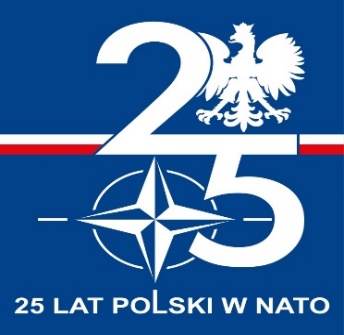 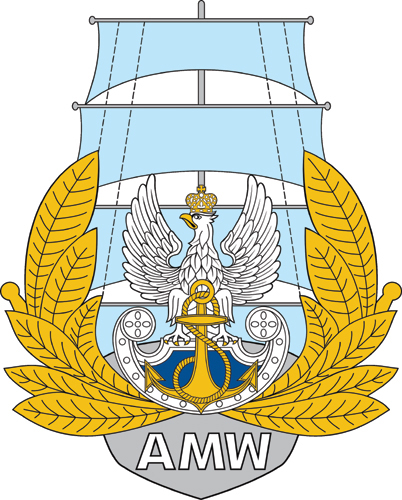      Akademia Marynarki Wojennej               im. Bohaterów Westerplatte                     ul. inż. Śmidowicza 69                           81-127 GDYNIA                                                                     www.amw.gdynia.plZAPRASZA DO ZŁOŻENIA OFERTY W POSTĘPOWANIUDostawa różnych produktów żywnościowych do AMW Gdynia (zwanej dalej AMW) oraz do AOS w Czernicy k. Chojnic (zwanego dalej AOS) w roku 2024TRYB UDZIELENIA ZAMÓWIENIA: przetarg nieograniczonyPodstawa prawna: Ustawa z dnia 11.09.2019 r. - Prawo zamówień publicznych(Dz. U. z 2023 r. poz. 1605 z późn. zm.)                                                                                                      ZATWIERDZAM                                                                                                      Rektor-Komendant                                                                        kontradmirał prof. dr hab. Tomasz SZUBRYCHTdnia  …… …………….. 2024 r.Opracowała: Sekcja Zamówień PublicznychROZDZIAŁ 1Nazwa oraz adres Zamawiającego, numer telefonu, adres poczty elektronicznej oraz strony internetowej prowadzonego postępowaniaNazwa oraz adres Zamawiającego, numer telefonu, adres poczty elektronicznej oraz strony internetowej prowadzonego postępowaniaNazwa:Nazwa:Akademia Marynarki Wojennej Adres:Adres:ul. inż. Śmidowicza 6981 – 127 GDYNIANumer telefonu:Numer telefonu:261262537Godziny urzędowania:Godziny urzędowania:od godz. 7.30 do godz. 15.30NIP:NIP:586-010-46-93REGON:REGON:190064136Adres poczty elektronicznej:Adres poczty elektronicznej:przetargi@amw.gdynia.pl Adres strony internetowej:Adres strony internetowej prowadzonego postępowaniaAdres strony internetowej:Adres strony internetowej prowadzonego postępowaniawww.amw.gdynia.plplatforma zakupowahttps://platformazakupowa.pl/Wykonawca zamierzający wziąć udział w postępowaniu o udzielenie zamówienia publicznego, zobowiązany jest posiadać konto na platformie zakupowej.Zarejestrowanie i utrzymanie konta na platformie zakupowej oraz korzystanie z platformy jest bezpłatne. platforma zakupowahttps://platformazakupowa.pl/Wykonawca zamierzający wziąć udział w postępowaniu o udzielenie zamówienia publicznego, zobowiązany jest posiadać konto na platformie zakupowej.Zarejestrowanie i utrzymanie konta na platformie zakupowej oraz korzystanie z platformy jest bezpłatne. platforma zakupowahttps://platformazakupowa.pl/Wykonawca zamierzający wziąć udział w postępowaniu o udzielenie zamówienia publicznego, zobowiązany jest posiadać konto na platformie zakupowej.Zarejestrowanie i utrzymanie konta na platformie zakupowej oraz korzystanie z platformy jest bezpłatne. platforma zakupowahttps://platformazakupowa.pl/ROZDZIAŁ 4Opis przedmiotu zamówieniaROZDZIAŁ 5Informacje o przedmiotowych środkach dowodowychROZDZIAŁ 6Termin wykonania zamówieniaROZDZIAŁ 7Podstawy wykluczenia, o których mowa w art. 108 ust. 1ROZDZIAŁ 8Informacje o warunkach udziału w postępowaniu o udzielenie zamówieniaROZDZIAŁ 9Wykaz podmiotowych środków dowodowychROZDZIAŁ 10Informacja o środkach komunikacji elektronicznej, przy użyciu, których Zamawiający będzie komunikował się z Wykonawcami, oraz informacje 
o wymaganiach technicznych i organizacyjnych sporządzania, wysyłania 
i odbierania korespondencji elektronicznejROZDZIAŁ 11Informacja o sposobie komunikowania się Zamawiającego z Wykonawcami w inny sposób niż przy użyciu środków komunikacji elektronicznej 
w przypadku zaistnienia jednej z sytuacji określonych w art. 65 ust. 1, art. 66 i art. 69ROZDZIAŁ 12Wskazanie osób uprawnionych do komunikowania się z WykonawcamiSekcja Zamówień PublicznychAnna PARASIŃSKA, Beata ŁASZCZEWSKA-ADAMCZAK, Sabina REDA, Rafał FUDALASekcja Zamówień PublicznychAnna PARASIŃSKA, Beata ŁASZCZEWSKA-ADAMCZAK, Sabina REDA, Rafał FUDALASekcja Zamówień PublicznychAnna PARASIŃSKA, Beata ŁASZCZEWSKA-ADAMCZAK, Sabina REDA, Rafał FUDALAROZDZIAŁ 13Termin związania ofertąROZDZIAŁ 14Opis sposobu przygotowania ofertyROZDZIAŁ 15Sposób oraz termin składania ofertROZDZIAŁ 16Termin otwarcia ofertROZDZIAŁ 17Sposób obliczenia cenyROZDZIAŁ 18Opis kryteriów oceny ofert, wraz z podaniem wag tych kryteriów i sposobu ocenyL.p.Nazwa kryteriumWagaSposób punktowania1.Cena /C/100%100 pkt.ROZDZIAŁ 19Informacje o formalnościach, jakie muszą zostać dopełnione po wyborze oferty w celu zawarcia umowy w sprawie zamówienia publicznegoROZDZIAŁ 20Projektowane postanowienia umowy w sprawie zamówienia publicznego, które zostaną wprowadzone do treści tej umowyROZDZIAŁ 21Pouczenie o środkach ochrony prawnej przysługujących WykonawcyROZDZIAŁ 22Podstawy wykluczenia, o których mowa w art. 109 ust. 1, jeżeli Zamawiający je przewidujeROZDZIAŁ 23Opis części zamówienia, jeżeli Zamawiający dopuszcza składanie ofert częściowychROZDZIAŁ 24Liczba części zamówienia, na którą Wykonawca może złożyć ofertę, lub maksymalna liczbę części, na które zamówienie może zostać udzielone temu samemu Wykonawcy, oraz kryteria lub zasady, mające zastosowanie do ustalenia, które części zamówienia zostaną udzielone jednemu Wykonawcy, w przypadku wyboru jego oferty w większej niż maksymalna liczbie częściROZDZIAŁ 25Wymagania dotyczące wadium, w tym jego kwotę, jeżeli Zamawiający przewiduje obowiązek wniesienia wadiumROZDZIAŁ 26Informacje dotyczące zabezpieczenia należytego wykonania umowy, jeżeli Zamawiający je przewidujeROZDZIAŁ 27Informacje dotyczące ofert wariantowych, w tym informacje o sposobie przedstawiania ofert wariantowych oraz minimalne warunki, jakim muszą odpowiadać oferty wariantowe, jeżeli Zamawiający wymaga lub dopuszcza ich składanieROZDZIAŁ 28Liczba Wykonawców, z którymi zamawiający zawrze umowę ramową, jeżeli zamawiający przewiduje zawarcie umowy ramowej.ROZDZIAŁ 29Informacja o przewidywanych zamówieniach, o których mowa w art. 214 ust. 1 pkt 7 i 8, jeżeli zamawiający przewiduje udzielenie takich zamówieńROZDZIAŁ 30Informacje dotyczące przeprowadzenia przez Wykonawcę wizji lokalnej lub sprawdzenia przez niego dokumentów niezbędnych do realizacji zamówienia, o których mowa w art. 131 ust. 2 ustawy Prawo zamówień publicznych, jeżeli Zamawiający przewiduje możliwość albo wymaga złożenia oferty po odbyciu wizji lokalnej lub sprawdzeniu tych dokumentówROZDZIAŁ 31Informacje dotyczące walut obcych, w jakich mogą być prowadzone rozliczenia między Zamawiającym a wykonawcą, jeżeli Zamawiający przewiduje rozliczenia w walutach obcychROZDZIAŁ 32Informacje o uprzedniej ocenie ofert, zgodnie z art. 139, jeżeli zamawiający przewiduje odwróconą kolejność oceny.ROZDZIAŁ 33Informacja o przewidywanym wyborze najkorzystniejszej oferty 
z zastosowaniem aukcji elektronicznej wraz z informacjami, o których mowa w art. 230 ustawy Prawo zamówień publicznych, jeżeli Zamawiający przewiduje aukcję elektronicznąROZDZIAŁ 34Informacje dotyczące zwrotu kosztów udziału w postępowaniu, jeżeli Zamawiający przewiduje ich zwrotROZDZIAŁ 35Wymagania w zakresie zatrudnienia na podstawie stosunku pracy, 
w okolicznościach, o których mowa w art. 95ROZDZIAŁ 36Wymagania w zakresie zatrudnienia osób, o których mowa w art. 96 ust. 2 pkt 2, jeżeli Zamawiający przewiduje takie wymaganiaROZDZIAŁ 37Informacje o zastrzeżeniu możliwości ubiegania się o udzielenie zamówienia wyłącznie przez wykonawców, o których mowa w art. 94, jeżeli Zamawiający przewiduje takie wymaganiaROZDZIAŁ 38Informację o obowiązku osobistego wykonania przez Wykonawcę kluczowych zadań, jeżeli Zamawiający dokonuje takiego zastrzeżenia zgodnie z art. 60 i art. 121 ustawy Prawo zamówień publicznychROZDZIAŁ 39Wymóg lub możliwość złożenia ofert w postaci katalogów elektronicznych lub dołączenia katalogów elektronicznych do oferty, w sytuacji określonej w art. 93ustawy Prawo zamówień publicznychROZDZIAŁ 40Klauzula informacyjna z art. 13 RODO do zastosowania przez Zamawiających w celu związanym z postępowaniem o udzielenie zamówienia publicznegoROZDZIAŁ 41Regulacje „sankcyjne” ustaw i rozporządzeń dla wykonawcy / wykonawcy wspólnie ubiegającego się o udzielenie zamówienia publicznego, składanych na podstawie art. 125 ust. 1 oraz podmiotu udostępniającego zasoby, składanych na podstawie art. 125 ust. 5 ustawy z dnia 11 września 2021 rROZDZIAŁ 42Załącznikilp.przedmiot zamówieniaj.m.ilośćcena jednostkowa nettowartość nettowartość nettopodatek VAT [%]podatek VAT [%]wartość bruttowartość brutto12345667788KOD CPV 15800000-6 Różne produkty spożywczeKOD CPV 15800000-6 Różne produkty spożywczeKOD CPV 15800000-6 Różne produkty spożywczeKOD CPV 15800000-6 Różne produkty spożywczeKOD CPV 15800000-6 Różne produkty spożywczeKOD CPV 15800000-6 Różne produkty spożywczeKOD CPV 15800000-6 Różne produkty spożywczeKOD CPV 15800000-6 Różne produkty spożywczeKOD CPV 15800000-6 Różne produkty spożywczeKOD CPV 15800000-6 Różne produkty spożywczeKOD CPV 15800000-6 Różne produkty spożywczeKOD CPV 15800000-6 Różne produkty spożywczeKOD CPV 15800000-6 Różne produkty spożywcze1Ananas w syropie 
(a' 0,4-1 kg puszka)kg1875%5%2Barszcz biały koncentrat (a' 0,5-1 kg)kg1875%5%3Barszcz czerwony koncentrat (a' 0,5-1 kg)kg1255%5%4Baton  typu Kinder Bueno (a' 43 g)kg3755%5%5Baton typu  "Bounty" (a' 57 g)kg12523%23%6Baton typu  "Mars" (a' 47g)kg16223%23%7Baton typu "3Bit" (a' 51 g)kg12523%23%8Baton typu "Musli" z owocami lub orzechami (a' 40-50 g)kg1255%5%9Baton typu "Snickers" (a' 55g)kg18723%23%10Baton typu "Twix" (a' 51g)kg1875%5%11Batony typu "Lion" ok. a’45kg1875%5%12Bazylia suszona (a' 100-200 g)kg65%5%13Bulion drobiowo-wołowy (a' 0,5-1 kg)kg1255%5%14Chałwa (a' 100g)kg12523%23%15Chili w proszku (a' 0,5-1 kg)kg128%8%16Chipsy typu Lays (a' 100-150 g)kg1875%5%17Chrzan tarty (słoik 0,9 L)kg3125%5%18Ciastka delicje w czekoladzie opakowanie (a' 135-500 g)kg505%5%19Ciastka kruche z cukrem 
(a' 100-500 g)kg505%5%20Ciastka Oreo Czekoladowe a'176Gkg1255%5%21Ciastka z ziarnami typu belVita 
(a '50 g)kg1875%5%22Ciasto francuskie (a' 200-400 g)kg755%5%23Cukier (a' 1-5 kg)kg3 7508%8%24Cukier w saszetkach (a ' 5g)kg258%8%25Cukierki czekoladowe typu "Michaszki" (a' 0,2-2,5 kgkg7523%23%26Cukierki czekoladowe typu mieszanka wedlowska (a' 0,2-2,5 kg)kg7523%23%27Curry (a' 0,5 -1 kg)kg188%8%28Cynamon (a' 100-500 g)kg38%8%29Czekolada mleczna gorzka (a' 100 g)kg1223%23%30Czekolada typu "Milka" (a ' 100g)kg25023%23%31Czekolada z orzechami typu "Milka" (a' 100g)kg25023%23%32Ćwikła z chrzanem (słoik 0,9L)kg1005%5%33Daktyle (a' 100-250 g)kg125%5%34Dżem brzoskwiniowy (słoik 0,9L)kg5005%5%35Dżem czarna porzeczka wysokosłodzony (słoik 0,9L)kg3755%5%36Dżem malinowy (słoik 0,9L)kg5005%5%37Dżem śliwkowy (powidła) (słoik 0,9L)kg3755%5%38Dżem truskawkowy wysokosłodzony (słoik 0,9L)kg5005%5%39Dżem wiśniowy (słoik 0,9L)kg3755%5%40Fasola (a' 1-5 kg)kg6255%5%41Figi suszone (a' 100-200 g)kg125%5%42Frytki typu aviko klasyczne proste do pieca z ziemniaków (a' 0,2-2,5 kg)kg1875%5%43Gałka muszkatołowa (a' 0,5-1 kg)kg68%8%44Garam masala (a' 0,5-1 kg)kg68%8%45Goździki (a' 100-500 g)kg38%8%46Groch łuskany (a' 1-5 kg)kg1 1255%5%47Herbata expresowa typu "Lipton" lux (a' 100-200 g)kg31223%23%48Herbata zielona saszetki (a' 100-200 g)kg623%23%49Herbatniki (a' 100g)kg625%5%50Humus -  typu  Lisner różne smaki (a' 80- 120 g)kg3125%5%51Imbir mielony (a' 0,5 -1 kg)kg68%8%52Kakao naturalne (a' 100-200 g)kg623%23%53Kakao rozpuszczalne (instant) 
(a' 0,5-1 kg)kg37523%23%54Kardamon (a' 0,5-1 kg)kg68%8%55Kasz pęczak (a' 1-5 kg)kg2505%5%56Kasza bulgur (a' 1-5 kg)kg1875%5%57Kasza gryczana (a' 1-5 kg)kg1255%5%58Kasza jęcz.perł. (a' 1-5 kg)kg5005%5%59Kasza kuskus (a' 1-5 kg)kg1255%5%60Kasza manna (a' 1-5 kg)kg505%5%61Kawa 3 w 1 typu Nescaffe (saszetki a' 16g)kg12523%23%62Kawa mielona typu "Jakobs" 
(a' 0,5 kg)kg6223%23%63Kawa naturalna rozpuszczalna typu Nestle (a’ 200g)kg15023%23%64Kawa zbożowa (a' 0,5-1 kg)kg128%8%65Kawa ziarnista typu Lavazza qualita oro (a' 1 kg)kg6223%23%66Ketchup (a' 0,5-1 kg)kg7508%8%67Kmin rzymski (a' 0,5-1 kg)kg68%8%68Kolendra mielona (a' 0,5-1 kg)kg68%8%69Krakersy (a' 100-200 g)kg255%5%70Krem czekoladowy typu Nutella 
(a' 20 g)kg62523%23%71Krówki mleczne ( a' 0,2-1 kg)kg12523%23%72Kruche babeczki solone opakowanie (a' 0,2-1 kg)kg315%5%73Kurkuma (a' 0,5-1 kg)kg68%8%74Kwasek cytrynowy (a' 0,5-1 kg)kg1823%23%75Liść laurowy (a' 0,1-0,5 kg)kg98%8%76Majeranek (a' 0,1-0,5 kg)kg315%5%77Majonez (a' 900 g)kg5628%8%78Makaron jajecz. (a' 0,4-5 kg)kg2 2505%5%79Masło orzechowe (a' 0,5-1 kg)kg1255%5%80Mąka pszenna typ 500 (a' 1-5 kg)kg1 6255%5%81Mąka ziemniacz. (a' 1 kg)kg1255%5%82Mieszanka studencka (bakalie) (a' 100-200 g)kg1255%5%83Miód pszczeli (a' 25g)kg6255%5%84Morele suszone (a' 100 g)kg255%5%85Musli z orzechami i owocami 
(a' 0,5-2 kg)kg1 0005%5%86Musztarda (a' 0,5-1 kg)kg7508%8%87Napoje izotoniczne typu OSHEEL50023%23%88Napój gazowany typu "Sprite" (a' 0,33 l puszka )L62523%23%89Napój gazowany typu Coca-cola (a' 0,33 l puszka )L3 75023%23%90Napój gazowany typu Fanta (a' 0,33 l puszka )L62523%23%91Napój typu "Mountain dew" (a' 0,33 l puszka )L37523%23%92Ocet (a' 0,5-1 L)L37523%23%93Olej roślinny - rzepakowy 
(a' 1-5 L)L3 7505%5%94Oliwa z oliwek z pierwszego tłoczenia (a' 1 L)L755%5%95Oregano suszone (a' 0,1-0,5 kg)kg55%5%96Orzech nerkowce (a' 100 g)kg1255%5%97Orzech włoskie łuskane 
(a' 100-300 g)kg375%5%98Orzechy ziemne (puszka a'150g)kg1255%5%99Orzeszki w czekoladzie (a' 100 g)kg7523%23%100Paluszki solone (a' 100g)kg255%5%101Paluszki waflowe w czekoladzie typu "Kit Kat" (a' 41 g)kg1875%5%102Papryka słodka mielona (a' 0,5-1 kg)kg318%8%103Pieprz naturalny czarny mielony  (a' 0,5-1 kg)kg258%8%104Pieprz naturalny czarny ziarnisty (a' 0,5-1 kg)kg508%8%105Pieprz ziołowy (a' 0,5-1 kg)kg68%8%106Pierniki w czekoladzie 
(a' 100-500 g)kg625%5%107Pistacje (a' 100-200 g)kg625%5%108Płatki kukurydziane (a' 0,5-2 kg)kg6255%5%109Płatki kukurydziane czekoladowe 
(a' 0,5-2 kg)kg8755%5%110Płatki owsiane (a' 0,5-2 kg)kg625%5%111Podgrzybek suszony (a' 100 g)kg125%5%112Przyprawa do drobiu (a' 0,5-1 kg)kg2258%8%113Przyprawa do zup  max (a’1 L)kg1878%8%114Przyprawa GYROS (a' 0,5-1 kg)kg68%8%115Przyprawa uniwersalna (a' 0,5-1 kg)kg2508%8%116Ptasie Mleczko typu "Wedel" (a' 340-400 g)kg12523%23%117Rodzynki (a' 100 g)kg125%5%118Rogal typu "seven days" (a' 110 g)kg1875%5%119Ryż (a' 1-5 kg)kg1 2505%5%120Ryż typu Basmati (a' 1-5 kg)kg1 8755%5%121Sezam ziarno (a' 0,5-1 kg)kg65%5%122Sok czarna porzeczka 100% naturalny (a' 1 L)L5 0005%5%123Sok grejpfrutowy (a' 1 L)L2 5005%5%124Sok jabłkowy (a' 1 L)L6 2505%5%125Sok jabłkowy butelka (a' 330 ml)L755%5%126Sok pomarańczowy (a' 1 L)L7 5005%5%127Sok pomarańczowy (a' 330 ml)L1255%5%128Sok pomidorowy butelka (a' 330 ml)L1255%5%129Sok z czarnej porzeczki butelka (a' 330 ml)L755%5%130Soki owocowe pitne (a' 200 g)L1 8755%5%131Sos arabski łagodny (a' 0,5-1 kg)kg628%8%132Sos arabski pikantny (a' 0,5-1 kg)kg628%8%133Sos biały (a' 0,5-1 kg)kg758%8%134Sos boloński koncentrat (a' 0,5-1 kg)kg1008%8%135Sos grzybowy (a' 0,5-1 kg)kg508%8%136Sos pieczeniowy (a' 0,5-1 kg)kg378%8%137Sos sojowy Jasny (a' 1 L)L628%8%138Sól (a' 1-5 kg)kg1 25023%23%139Spód do pizzy w stylu włoskim prostokątny chłodzony (a' 400 g)kg625%5%140Śliwka suszona (a' 100 g)kg255%5%141Śmietanka do kawy w płynie 
(a' 10 g)kg375%5%142Tortille paczka 800 gkg6255%5%143Trufla typu Mieszko (a' 150-200 g)kg2523%23%144Wafelek typu Knopfers (a' 25 g)kg3755%5%145Wafelek w czekoladzie paczkow. typu "Prince Polo" (a' 52 g)kg625%5%146Wafle ryżowe (a' 100-150 g)kg935%5%147Woda mineralna a' 0,5 l (gazowana i niegazowana)L12 50023%23%148Woda mineralna a'0,3 w butelkach szklanychL50023%23%149Woda mineralna a'1,5 litra (gazowana i niegazowana)L93 75023%23%150Woda niegazowana 5 LL6 25023%23%151Ziele angielskie a' 0,5-1 kgkg188%8%152Zupa "INSTANT" (Zupa błyskawiczna o smaku kurczaka curry, pomidorowa, rosół) (a' 70 g)kg625%5%153Zupa grzybowa koncetrat 
(a' 0,5-1 kg)kg1505%5%154Żelatyna spożywcza (a' 0,1-0,5 kg)kg68%8%155Żelki typu "Haribo" (a' 100-200 g)kg25023%23%156Żurawina do mięs w słoiku 
(a' 100-300 g)kg125%5%RazemRazemRazemRazemRazemRazemLp.Przedmiot zamówieniaJ.m.IlośćCZĘŚĆ I:  KOD CPV 15800000-6 Różne produkty żywnościoweCZĘŚĆ I:  KOD CPV 15800000-6 Różne produkty żywnościoweCZĘŚĆ I:  KOD CPV 15800000-6 Różne produkty żywnościoweCZĘŚĆ I:  KOD CPV 15800000-6 Różne produkty żywnościowe1Ananas w syropie (a' 0,4-1 kg puszka)kg1872Barszcz biały koncentrat (a' 0,5-1 kg)kg1873Barszcz czerwony koncentrat (a' 0,5-1 kg)kg1254Baton  typu Kinder Bueno (a' 43 g)kg3755Baton typu  "Bounty" (a' 57 g)kg1256Baton typu  "Mars" (a' 47g)kg1627Baton typu "3Bit" (a' 51 g)kg1258Baton typu "Musli" z owocami lub orzechami (a' 40-50 g)kg1259Baton typu "Snickers" (a' 55g)kg18710Baton typu "Twix" (a' 51g)kg18711Batony typu "Lion" ok. a’45kg18712Bazylia suszona (a' 100-200 g)kg613Bulion drobiowo-wołowy (a' 0,5-1 kg)kg12514Chałwa (a' 100g)kg12515Chili w proszku (a' 0,5-1 kg)kg1216Chipsy typu Lays (a' 100-150 g)kg18717Chrzan tarty (słoik 0,9 L)kg31218Ciastka delicje w czekoladzie opakowanie (a' 135-500 g)kg5019Ciastka kruche z cukrem (a' 100-500 g)kg5020Ciastka Oreo Czekoladowe a'176Gkg12521Ciastka z ziarnami typu belVita (a '50 g)kg18722Ciasto francuskie (a' 200-400 g)kg7523Cukier (a' 1-5 kg)kg3 75024Cukier w saszetkach (a ' 5g)kg2525Cukierki czekoladowe typu "Michaszki" (a' 0,2-2,5 kgkg7526Cukierki czekoladowe typu mieszanka wedlowska (a' 0,2-2,5 kg)kg7527Curry (a' 0,5 -1 kg)kg1828Cynamon (a' 100-500 g)kg329Czekolada mleczna gorzka (a' 100 g)kg1230Czekolada typu "Milka" (a ' 100g)kg25031Czekolada z orzechami typu "Milka" (a' 100g)kg25032Ćwikła z chrzanem (słoik 0,9L)kg10033Daktyle (a' 100-250 g)kg1234Dżem brzoskwiniowy (słoik 0,9L)kg50035Dżem czarna porzeczka wysokosłodzony (słoik 0,9L)kg37536Dżem malinowy (słoik 0,9L)kg50037Dżem śliwkowy (powidła) (słoik 0,9L)kg37538Dżem truskawkowy wysokosłodzony (słoik 0,9L)kg50039Dżem wiśniowy (słoik 0,9L)kg37540Fasola (a' 1-5 kg)kg62541Figi suszone (a' 100-200 g)kg1242Frytki typu aviko klasyczne proste do pieca z ziemniaków (a' 0,2-2,5 kg)kg18743Gałka muszkatołowa (a' 0,5-1 kg)kg644Garam masala (a' 0,5-1 kg)kg645Goździki (a' 100-500 g)kg346Groch łuskany (a' 1-5 kg)kg1 12547Herbata expresowa typu "Lipton" lux (a' 100-200 g)kg31248Herbata zielona saszetki (a' 100-200 g)kg649Herbatniki (a' 100g)kg6250Humus -  typu  Lisner różne smaki (a' 80- 120 g)kg31251Imbir mielony (a' 0,5 -1 kg)kg652Kakao naturalne (a' 100-200 g)kg653Kakao rozpuszczalne (instant) (a' 0,5-1 kg)kg37554Kardamon (a' 0,5-1 kg)kg655Kasz pęczak (a' 1-5 kg)kg25056Kasza bulgur (a' 1-5 kg)kg18757Kasza gryczana (a' 1-5 kg)kg12558Kasza jęcz.perł. (a' 1-5 kg)kg50059Kasza kuskus (a' 1-5 kg)kg12560Kasza manna (a' 1-5 kg)kg5061Kawa 3 w 1 typu Nescaffe (saszetki a' 16g)kg12562Kawa mielona typu "Jakobs" (a' 0,5 kg)kg6263Kawa naturalna rozpuszczalna  typu Nestle (a’ 200g)kg15064Kawa zbożowa (a' 0,5-1 kg)kg1265Kawa ziarnista typu Lavazza qualita oro (a' 1 kg)kg6266Ketchup (a' 0,5-1 kg)kg75067Kmin rzymski (a' 0,5-1 kg)kg668Kolendra mielona (a' 0,5-1 kg)kg669Krakersy (a' 100-200 g)kg2570Krem czekoladowy typu Nutella (a' 20 g)kg62571Krówki mleczne ( a' 0,2-1 kg)kg12572Kruche babeczki solone opakowanie (a' 0,2-1 kg)kg3173Kurkuma (a' 0,5-1 kg)kg674Kwasek cytrynowy (a' 0,5-1 kg)kg1875Liść laurowy (a' 0,1-0,5 kg)kg976Majeranek (a' 0,1-0,5 kg)kg3177Majonez (a' 900 g)kg56278Makaron jajecz. (a' 0,4-5 kg)kg2 25079Masło orzechowe (a' 0,5-1 kg)kg12580Mąka pszenna typ 500 (a' 1-5 kg)kg1 62581Mąka ziemniacz. (a' 1 kg)kg12582Mieszanka studencka (bakalie) (a' 100-200 g)kg12583Miód pszczeli (a' 25g)kg62584Morele suszone (a' 100 g)kg2585Musli z orzechami i owocami 
(a' 0,5-2 kg)kg1 00086Musztarda (a' 0,5-1 kg)kg75087Napoje izotoniczne typu OSHEEL50088Napój gazowany typu "Sprite" (a' 0,33 l puszka )L62589Napój gazowany typu Coca-cola (a' 0,33 l puszka )L3 75090Napój gazowany typu Fanta (a' 0,33 l puszka )L62591Napój typu "Mountain dew" (a' 0,33 l puszka )L37592Ocet (a' 0,5-1 L)L37593Olej roślinny - rzepakowy (a' 1-5 L)L3 75094Oliwa z oliwek z pierwszego tłoczenia (a' 1 L)L7595Oregano suszone (a' 0,1-0,5 kg)kg596Orzech nerkowce (a' 100 g)kg12597Orzech włoskie łuskane (a' 100-300 g)kg3798Orzechy ziemne (puszka a'150g)kg12599Orzeszki w czekoladzie (a' 100 g)kg75100Paluszki solone (a' 100g)kg25101Paluszki waflowe w czekoladzie typu "Kit Kat" (a' 41 g)kg187102Papryka słodka mielona (a' 0,5-1 kg)kg31103Pieprz naturalny czarny mielony  (a' 0,5-1 kg)kg25104Pieprz naturalny czarny ziarnisty (a' 0,5-1 kg)kg50105Pieprz ziołowy (a' 0,5-1 kg)kg6106Pierniki w czekoladzie (a' 100-500 g)kg62107Pistacje (a' 100-200 g)kg62108Płatki kukurydziane (a' 0,5-2 kg)kg625109Płatki kukurydziane czekoladowe (a' 0,5-2 kg)kg875110Płatki owsiane (a' 0,5-2 kg)kg62111Podgrzybek suszony (a' 100 g)kg12112Przyprawa do drobiu (a' 0,5-1 kg)kg225113Przyprawa do zup  max (a’1 L)kg187114Przyprawa GYROS (a' 0,5-1 kg)kg6115Przyprawa uniwersalna (a' 0,5-1 kg)kg250116Ptasie Mleczko typu "Wedel" (a' 340-400 g)kg125117Rodzynki (a' 100 g)kg12118Rogal typu "seven days" (a' 110 g)kg187119Ryż (a' 1-5 kg)kg1 250120Ryż typu Basmati (a' 1-5 kg)kg1 875121Sezam ziarno (a' 0,5-1 kg)kg6122Sok czarna porzeczka 100% naturalny  (a' 1 L)L5 000123Sok grejpfrutowy  (a' 1 L)L2 500124Sok jabłkowy (a' 1 L)L6 250125Sok jabłkowy butelka (a' 330 ml)L75126Sok pomarańczowy (a' 1 L)L7 500127Sok pomarańczowy (a' 330 ml)L125128Sok pomidorowy butelka (a' 330 ml)L125129Sok z czarnej porzeczki butelka (a' 330 ml)L75130Soki owocowe pitne (a' 200 g)L1 875131Sos arabski łagodny (a' 0,5-1 kg)kg62132Sos arabski pikantny (a' 0,5-1 kg)kg62133Sos biały (a' 0,5-1 kg)kg75134Sos boloński koncentrat (a' 0,5-1 kg)kg100135Sos grzybowy (a' 0,5-1 kg)kg50136Sos pieczeniowy (a' 0,5-1 kg)kg37137Sos sojowy Jasny (a' 1 L)L62138Sól (a' 1-5 kg)kg1 250139Spód do pizzy w stylu włoskim prostokątny chłodzony (a' 400 g)kg62140Śliwka suszona (a' 100 g)kg25141Śmietanka do kawy w płynie (a' 10 g)kg37142Tortille paczka 800 gkg625143Trufla typu Mieszko (a' 150-200 g)kg25144Wafelek typu Knopfers (a' 25 g)kg375145Wafelek w czekoladzie paczkow. typu "Prince Polo" (a' 52 g)kg62146Wafle ryżowe (a' 100-150 g)kg93147Woda mineralna a' 0,5 l (gazowana i niegazowana)L12 500148Woda mineralna a'0,3 w butelkach szklanychL500149Woda mineralna a'1,5 litra (gazowana i niegazowana)L93 750150Woda niegazowana 5 LL6 250151Ziele angielskie a' 0,5-1 kgkg18152Zupa "INSTANT" (Zupa błyskawiczna o smaku kurczaka curry, pomidorowa, rosół) (a' 70 g)kg62153Zupa grzybowa koncetrat (a' 0,5-1 kg)kg150154Żelatyna spożywcza (a' 0,1-0,5 kg)kg6155Żelki typu "Haribo" (a' 100-200 g)kg250156Żurawina do mięs w słoiku (a' 100-300 g)kg12Wykonawca………………………………………………………………….………………………………………………………………….NIP: ………………………. REGON: …………………………. tel.: …………………………., e-mail: .........................................Zamawiający/OdbiorcaAKADEMIA MARYNARKI WOJENNEJ, ul. Śmidowicza 69, 81-127 Gdynia,tel. 261 26 27 51 fax. 261 26 29 63NIP: 5860104693, 	REGON: 190064136OdbiorcaAkademicki Ośrodek Szkoleniowy Akademii Marynarki Wojennej w m. Czernica, ul. Leśna 26, Czernica, 89-632 Brusy, tel./fax (52) 398 16 76Przedmiot zamówienia (towar):sukcesywna dostawa różnych produktów żywnościowych, konserw i przetworów z mięsa, warzyw konserwowych i/lub puszkowanych do AMW Gdynia (zwanej dalej „AMW”) oraz do AOS w Czernicy k. Chojnic (zwanego dalej „AOS”) w roku 2024 w asortymencie i ilości określonej w Załączniku nr 1Termin wykonania Umowyod dnia podpisania Umowy do dnia 31.12.2024 r. lub do czasu pełnego wyczerpania wartości zamówienia, w zależności od tego, co nastąpi wcześniej, z zastrzeżeniem § 9 ust. 3 pkt 5 lit. cNorma jakościowaZgodnie z Załącznikiem nr 2 do UmowyWOMPWojskowy Ośrodek Medycyny PrewencyjnejWIJIMRSWojewódzka Inspekcja Jakości Handlowej Artykułów Rolno- SpożywczychZałącznik nr 1, 2, 3Załącznik nr 1 Umowy stanowi „Wykaz cenowy” na część …Załącznik nr 2 Umowy stanowi „Opis przedmiotu zamówienia”Załącznik nr 3 Umowy stanowi „Protokół reklamacyjnylp.przedmiot zamówieniaj.m.ilośćcena jednostkowa nettowartość nettopodatek VAT [%]wartość bruttowartość brutto123456788KOD CPV 15800000-6 Różne produkty spożywczeKOD CPV 15800000-6 Różne produkty spożywczeKOD CPV 15800000-6 Różne produkty spożywczeKOD CPV 15800000-6 Różne produkty spożywczeKOD CPV 15800000-6 Różne produkty spożywczeKOD CPV 15800000-6 Różne produkty spożywczeKOD CPV 15800000-6 Różne produkty spożywczeKOD CPV 15800000-6 Różne produkty spożywczeKOD CPV 15800000-6 Różne produkty spożywcze1Ananas w syropie (a' 0,4-1 kg puszka)kg1875%2Barszcz biały koncentrat (a' 0,5-1 kg)kg1875%3Barszcz czerwony koncentrat (a' 0,5-1 kg)kg1255%4Baton  typu Kinder Bueno (a' 43 g)kg3755%5Baton typu  "Bounty" (a' 57 g)kg12523%6Baton typu  "Mars" (a' 47g)kg16223%7Baton typu "3Bit" (a' 51 g)kg12523%8Baton typu "Musli" z owocami lub orzechami (a' 40-50 g)kg1255%9Baton typu "Snickers" (a' 55g)kg18723%10Baton typu "Twix" (a' 51g)kg1875%11Batony typu "Lion" ok. a’45kg1875%12Bazylia suszona (a' 100-200 g)kg65%13Bulion drobiowo-wołowy (a' 0,5-1 kg)kg1255%14Chałwa (a' 100g)kg12523%15Chili w proszku (a' 0,5-1 kg)kg128%16Chipsy typu Lays (a' 100-150 g)kg1875%17Chrzan tarty (słoik 0,9 L)kg3125%18Ciastka delicje w czekoladzie opakowanie (a' 135-500 g)kg505%19Ciastka kruche z cukrem (a' 100-500 g)kg505%20Ciastka Oreo Czekoladowe a'176Gkg1255%21Ciastka z ziarnami typu belVita (a '50 g)kg1875%22Ciasto francuskie (a' 200-400 g)kg755%23Cukier (a' 1-5 kg)kg3 7508%24Cukier w saszetkach (a ' 5g)kg258%25Cukierki czekoladowe typu "Michaszki" (a' 0,2-2,5 kgkg7523%26Cukierki czekoladowe typu mieszanka wedlowska (a' 0,2-2,5 kg)kg7523%27Curry (a' 0,5 -1 kg)kg188%28Cynamon (a' 100-500 g)kg38%29Czekolada mleczna gorzka (a' 100 g)kg1223%30Czekolada typu "Milka" (a ' 100g)kg25023%31Czekolada z orzechami typu "Milka" (a' 100g)kg25023%32Ćwikła z chrzanem (słoik 0,9L)kg1005%33Daktyle (a' 100-250 g)kg125%34Dżem brzoskwiniowy (słoik 0,9L)kg5005%35Dżem czarna porzeczka wysokosłodzony (słoik 0,9L)kg3755%36Dżem malinowy (słoik 0,9L)kg5005%37Dżem śliwkowy (powidła) (słoik 0,9L)kg3755%38Dżem truskawkowy wysokosłodzony (słoik 0,9L)kg5005%39Dżem wiśniowy (słoik 0,9L)kg3755%40Fasola (a' 1-5 kg)kg6255%41Figi suszone (a' 100-200 g)kg125%42Frytki typu aviko klasyczne proste do pieca z ziemniaków (a' 0,2-2,5 kg)kg1875%43Gałka muszkatołowa (a' 0,5-1 kg)kg68%44Garam masala (a' 0,5-1 kg)kg68%45Goździki (a' 100-500 g)kg38%46Groch łuskany (a' 1-5 kg)kg1 1255%47Herbata expresowa typu "Lipton" lux (a' 100-200 g)kg31223%48Herbata zielona saszetki (a' 100-200 g)kg623%49Herbatniki (a' 100g)kg625%50Humus -  typu  Lisner różne smaki (a' 80- 120 g)kg3125%51Imbir mielony (a' 0,5 -1 kg)kg68%52Kakao naturalne (a' 100-200 g)kg623%53Kakao rozpuszczalne (instant) 
(a' 0,5-1 kg)kg37523%54Kardamon (a' 0,5-1 kg)kg68%55Kasz pęczak (a' 1-5 kg)kg2505%56Kasza bulgur (a' 1-5 kg)kg1875%57Kasza gryczana (a' 1-5 kg)kg1255%58Kasza jęcz.perł. (a' 1-5 kg)kg5005%59Kasza kuskus (a' 1-5 kg)kg1255%60Kasza manna (a' 1-5 kg)kg505%61Kawa 3 w 1 typu Nescaffe (saszetki a' 16g)kg12523%62Kawa mielona typu "Jakobs" 
(a' 0,5 kg)kg6223%63Kawa naturalna rozpuszczalna typu Nestle (a’ 200g)kg15023%64Kawa zbożowa (a' 0,5-1 kg)kg128%65Kawa ziarnista typu Lavazza qualita oro (a' 1 kg)kg6223%66Ketchup (a' 0,5-1 kg)kg7508%67Kmin rzymski (a' 0,5-1 kg)kg68%68Kolendra mielona (a' 0,5-1 kg)kg68%69Krakersy (a' 100-200 g)kg255%70Krem czekoladowy typu Nutella 
(a' 20 g)kg62523%71Krówki mleczne ( a' 0,2-1 kg)kg12523%72Kruche babeczki solone opakowanie (a' 0,2-1 kg)kg315%73Kurkuma (a' 0,5-1 kg)kg68%74Kwasek cytrynowy (a' 0,5-1 kg)kg1823%75Liść laurowy (a' 0,1-0,5 kg)kg98%76Majeranek (a' 0,1-0,5 kg)kg315%77Majonez (a' 900 g)kg5628%78Makaron jajecz. (a' 0,4-5 kg)kg2 2505%79Masło orzechowe (a' 0,5-1 kg)kg1255%80Mąka pszenna typ 500 (a' 1-5 kg)kg1 6255%81Mąka ziemniacz. (a' 1 kg)kg1255%82Mieszanka studencka (bakalie) (a' 100-200 g)kg1255%83Miód pszczeli (a' 25g)kg6255%84Morele suszone (a' 100 g)kg255%85Musli z orzechami i owocami 
(a' 0,5-2 kg)kg1 0005%86Musztarda (a' 0,5-1 kg)kg7508%87Napoje izotoniczne typu OSHEEL50023%88Napój gazowany typu "Sprite" (a' 0,33 l puszka )L62523%89Napój gazowany typu Coca-cola (a' 0,33 l puszka )L3 75023%90Napój gazowany typu Fanta (a' 0,33 l puszka )L62523%91Napój typu "Mountain dew" (a' 0,33 l puszka )L37523%92Ocet (a' 0,5-1 L)L37523%93Olej roślinny - rzepakowy (a' 1-5 L)L3 7505%94Oliwa z oliwek z pierwszego tłoczenia (a' 1 L)L755%95Oregano suszone (a' 0,1-0,5 kg)kg55%96Orzech nerkowce (a' 100 g)kg1255%97Orzech włoskie łuskane (a' 100-300 g)kg375%98Orzechy ziemne (puszka a'150g)kg1255%99Orzeszki w czekoladzie (a' 100 g)kg7523%100Paluszki solone (a' 100g)kg255%101Paluszki waflowe w czekoladzie typu "Kit Kat" (a' 41 g)kg1875%102Papryka słodka mielona (a' 0,5-1 kg)kg318%103Pieprz naturalny czarny mielony  (a' 0,5-1 kg)kg258%104Pieprz naturalny czarny ziarnisty (a' 0,5-1 kg)kg508%105Pieprz ziołowy (a' 0,5-1 kg)kg68%106Pierniki w czekoladzie (a' 100-500 g)kg625%107Pistacje (a' 100-200 g)kg625%108Płatki kukurydziane (a' 0,5-2 kg)kg6255%109Płatki kukurydziane czekoladowe (a' 0,5-2 kg)kg8755%110Płatki owsiane (a' 0,5-2 kg)kg625%111Podgrzybek suszony (a' 100 g)kg125%112Przyprawa do drobiu (a' 0,5-1 kg)kg2258%113Przyprawa do zup  max (a’1 L)kg1878%114Przyprawa GYROS (a' 0,5-1 kg)kg68%115Przyprawa uniwersalna (a' 0,5-1 kg)kg2508%116Ptasie Mleczko typu "Wedel" (a' 340-400 g)kg12523%117Rodzynki (a' 100 g)kg125%118Rogal typu "seven days" (a' 110 g)kg1875%119Ryż (a' 1-5 kg)kg1 2505%120Ryż typu Basmati (a' 1-5 kg)kg1 8755%121Sezam ziarno (a' 0,5-1 kg)kg65%122Sok czarna porzeczka 100% naturalny (a' 1 L)L5 0005%123Sok grejpfrutowy (a' 1 L)L2 5005%124Sok jabłkowy (a' 1 L)L6 2505%125Sok jabłkowy butelka (a' 330 ml)L755%126Sok pomarańczowy (a' 1 L)L7 5005%127Sok pomarańczowy (a' 330 ml)L1255%128Sok pomidorowy butelka (a' 330 ml)L1255%129Sok z czarnej porzeczki butelka (a' 330 ml)L755%130Soki owocowe pitne (a' 200 g)L1 8755%131Sos arabski łagodny (a' 0,5-1 kg)kg628%132Sos arabski pikantny (a' 0,5-1 kg)kg628%133Sos biały (a' 0,5-1 kg)kg758%134Sos boloński koncentrat (a' 0,5-1 kg)kg1008%135Sos grzybowy (a' 0,5-1 kg)kg508%136Sos pieczeniowy (a' 0,5-1 kg)kg378%137Sos sojowy Jasny (a' 1 L)L628%138Sól (a' 1-5 kg)kg1 25023%139Spód do pizzy w stylu włoskim prostokątny chłodzony (a' 400 g)kg625%140Śliwka suszona (a' 100 g)kg255%141Śmietanka do kawy w płynie (a' 10 g)kg375%142Tortille paczka 800 gkg6255%143Trufla typu Mieszko (a' 150-200 g)kg2523%144Wafelek typu Knopfers (a' 25 g)kg3755%145Wafelek w czekoladzie paczkow. typu "Prince Polo" (a' 52 g)kg625%146Wafle ryżowe (a' 100-150 g)kg935%147Woda mineralna a' 0,5 l (gazowana i niegazowana)L12 50023%148Woda mineralna a'0,3 w butelkach szklanychL50023%149Woda mineralna a'1,5 litra (gazowana i niegazowana)L93 75023%150Woda niegazowana 5 LL6 25023%151Ziele angielskie a' 0,5-1 kgkg188%152Zupa "INSTANT" (Zupa błyskawiczna o smaku kurczaka curry, pomidorowa, rosół) (a' 70 g)kg625%153Zupa grzybowa koncetrat (a' 0,5-1 kg)kg1505%154Żelatyna spożywcza (a' 0,1-0,5 kg)kg68%155Żelki typu "Haribo" (a' 100-200 g)kg25023%156Żurawina do mięs w słoiku (a' 100-300 g)kg125%RazemRazemRazemRazemRazem